ВведениеАктуальность. Новая реальность и ориентиры на будущее  закрепленные в национальной образовательной инициативе «Республики Саха (Якутия) – 2030 «Образование, открытое в Будущее»,  новых образовательных стандартах, Законе об образовании  в РФ,  и других стратегических документах, определяют развитие системы открытого образования, ставят задачи повышения качества образования на основе развития и использования информационно-коммуникационных технологий (далее ИКТ). Именно эффективное использование ИКТ открывает новые возможности и перспективы развития системы образования в целом. Использование информационных и коммуникационных технологий в системе образования изменяет дидактические средства, методы и формы обучения, влияет на педагогические технологии, тем самым преобразуя традиционную образовательную среду в качественно новую – информационно-образовательную среду (далее ИОС). В этой связи особое значение для управления образовательными системами приобретает оценка качества информационно-образовательной среды. Развитие современного общества неразрывно связано с научно–техническим прогрессом. Одним из приоритетных направлений государственной политики в области образования является информатизация. [1]Информатизация образования – процесс обеспечения сферы образования методологией и практикой разработки и оптимального использования современных информационных технологий, ориентированных на реализацию психолого–педагогических целей воспитания, обучения.Информатизация дошкольного образования это комплексный, многоплановый, ресурсоемкий процесс, в котором участвуют и дети, и педагоги, и администрация дошкольной образовательной  организации (ДОО). Это и создание единого информационного образовательного пространства ДОО; использование информационных технологий в воспитательно–образовательном процессе; проектная деятельность; активное использование сети Интернет в образовании.Информатизация дошкольного образования открывает педагогам возможности для широкого внедрения в педагогическую практику новых методических разработок, направленных на интенсификацию и реализацию инновационных идей воспитательно–образовательного процесса. Главной задачей информатизации образовательной организации является создание информационно–образовательной среды, рассматривающейся как одно из условий достижения нового качества образования. [2]Информатизация управления дошкольным образовательным учреждением (ДОО) ведет к интенсификации менеджмента, обеспечивая более качественное взаимодействие окружающей среды, управляющей и управляемой подсистем на основе ИКТ, как следствие способствует оптимизации функционирования педагогической системы, развитию ее потенциала и возможностей реализации социального заказа. Однако процесс нередко характеризуется возникновением проблем (технических, психолого-педагогических, эргономических и т.д.). В настоящее время центральное место среди них занимает проблема подготовки будущих  менеджеров к информатизации управления ДОО, что позволяет говорить об актуальности и своевременности организации научных исследований в данной области.В современной науке сложились общие подходы к подготовке педагогических кадров высшей квалификации (О.А. Абдуллина, С.И. Архангельский, Ю.К. Бабанский, А.А. Вербицкий, К.М. Дурай-Новакова, Г.Л. Ильин, В.В. Краевский, Н.В. Кузьмина, В.Г. Максимов,A.В. Мудрик, В.А. Сластенин, А.И. Щербаков и др.). Вместе с тем особую значимость для нас приобретают исследования по подготовке будущих специалистов дошкольного профиля к воспитательно-образовательной и управленческой деятельности (Р.С. Буре, Е.В. Давыткина, М.Ю. Дерябина, Ю.А. Дмитриев, О.В. Драгунова, С.А. Езопова, Е.В. Клюева, М.А. Ковардакова, М.Б. Кожанова Н.В. Колосова, О.В. Никифорова, JI.B. Поздняк, Л.Г. Семушина, В.И. Ядэшко и др.).Проблема формирования готовности студентов к применению ИКТ в профессиональной сфере рассматривалась в трудах В.П. Беспалько, Ю.С. Брановского, Я.А. Ваграменко, А.П. Ершова, С.А. Жданова,Проблема использования ИКТ в руководстве и управлении образовательным учреждением (Лучко О.Н., Бочаров М.И., Танова Э.В., Арефьев О.Н.)B.А. Извозчикова, Т. А. Лавиной, М.П. Лапчика, М.А. Лейбовского, К.Р. Овчинниковой, С.В. Панюковой, Е.С. Полат, И.В. Роберт, С.Р. Удалова, А.Е. Шухмана и др. Ими обоснованы цели и задачи подготовки, содержание и методика обучения использованию средств ИКТ в системе непрерывного образования, выявлены организационно-педагогические условия развития информационной культуры.Весомый вклад в изучение механизмов информатизации управления образованием и путей совершенствования ИКТ-компетентности руководителей школ, средних специальных и высших учебных заведений внесли В.В. Анейчик, Н.В. Веревка, М.Л. Гайнетдинов, Х.Н. Гогохия, Б.И. Канаев, С.Д. Каракозов, В.К. Никишев, Г.И. Пантелейко, Д.Ш. Матрос, Уваров, А.Ю., C.М. Попов, Т.А. Татукина, Конопатова Н. К., Иванова Е.В. и др. Между тем вопросы содержания и специфики информатизации управления дошкольным образованием  затронуты лишь в отдельных работах (Ю.М. Горвиц, Е.Ю. Иванова, Е.С. Комарова, С.В. Савинова, О.А. Сафонова и др.).Кроме того, подготовка специалистов к информатизации управления ДОО остается одним из малоизученных направлений профессионального образования. Слабо разработаны теоретические основы проблемы, не нашли должного отражения в исследованиях содержательные и организационные аспекты подготовки кадров к управлению ДОО на базе ИКТ, где содержание интегрировало бы знания и умения, полученные студентами вузов при изучении курсов информатики, педагогики, психологии, менеджмента, управления дошкольным образованием, а технология подготовки позволяла бы формировать профессиональную готовность к информатизации управления ДОО.На основе вышеизложенного, можно сделать вывод о существовании ряда противоречий между: необходимостью информатизации управления с целью оптимизации функционирования и дальнейшего устойчивого развития педагогических систем, с одной стороны, и недостаточной разработанностью этой проблемы по отношению к сфере дошкольного образования; между потребностью в информатизации научно-методической и организационно-управленческой деятельности детского сада, накоплением эффективных средств информатизации и опыта их использования в воспитании подрастающего поколения и, с другой стороны, отсутствием педагогических и методологических подходов к систематизации информационных ресурсов и технологий в виде единой информационной образовательной среды, как отдельного дошкольного учреждения, так и нескольких, отсутствием теоретических подходов к формированию, оценке качества и использованию информационной образовательной среды. Необходимость устранения вышеуказанного противоречия за счет построения информационной образовательной среды – как механизма эффективного управления дошкольным образовательным учреждением обусловило актуальность инновационной деятельности учреждения.Объект исследования – процесс управления  ДОО.Предмет исследования - управление ДОО на основе использования информационных и коммуникационных технологий.Цель исследования – разработать и апробировать  модель управления ДОО на основе использования информационных и коммуникационных технологий.Задачи работы:изучить  научные  источники  по проблематике работы;изучить составляющие информационной  культуры и способы  ее  формирования;рассмотреть многокомпонентные модели, отражающие структуру, состав, систему информационной среды дошкольного учреждения;разработать  модель управления развитием дошкольного учреждения на основе активного внедрения ИКТ;Гипотеза исследования: управление ДОО на основе использования информационных и коммуникационных технологий будет эффективным при условии:- разработки модели информационно-образовательной среды ДОО;- формирования электронного паспорта учреждения;- создания базы образовательных услуг ДОО;- повышения информационной культуры сотрудников ДОО.Методы исследования определялись его целью, необходимостью разрешения методологических, теоретических и практических проблем.Теоретические методы: анализ и синтез педагогической, философской, психологической и социологической литературы по проблеме исследования; анализ нормативных документов, регламентирующих управление образовательным учреждением; обобщение, систематизация и классификация отечественного и зарубежного опыта проектирования моделей управления в сфере образования; метод моделирования.Эмпирические методы: психолого-педагогическое наблюдение, анкетирование; метод системного анализа.Методологическая основа исследования. Научные исследования в области информатизации, компьютеризации и автоматизации систем управления образовательными учреждениями, информационно-коммуникационных технологий в образовании представлены в трудах Ваграменко Я.А., Везирова Т.Г., Барановой Е.В., Захаровой И.Г., Кравцовой А.Ю., Лаптева В.В., Лапчик М.П., Матрос Д.Ш., Пак Н.И., Полат Е.С., Роберт И.В., Рыжовой Н.И., Скибицкого Э.Г., Смоляниновой О.Г., Стариченко Б.Е., Стародубцева В.А., Швецовой C.B. и других. Однако в этом многообразии научных трудов недостаточно исследованы информационные модели систем управления развитием образовательного учреждения, основанные на информационно-коммуникационных технологиях.Теоретическая значимость и научная  новизна. Указанные разработки обогащают педагогические аспекты теории управления образовательными системами целостным видением процесса информатизации управления образовательным учреждением, служат основой для новых исследований в соответствующей области.Практическая значимость исследования.Результаты, положения, выводы и рекомендации исследования могут быть использованы в практике управления образовательным учреждением любого типа и вида. Построенная информационная модель обеспечивает модернизацию всей системы управления и повышает ее эффективность.Кроме того, данное исследование может быть интересно и полезно специалистам и педагогам образовательных учреждений.Структура работы. Работа состоит из введения, где обоснована актуальность темы и сформулированы цель, объект, предмет, задачи и методы исследования; трех глав, где отражены теоретические основы процесса проектирования информационно-образовательной среды в образовательном учреждении, представлены результаты оценки состояния информационно-образовательной среды в МБДОО «Усть-Нерский детский сад общеразвивающего вида № 36 «Березка», разработаны практические рекомендации по совершенствованию информационно-образовательной  среды и активизации деятельности участников воспитательно-образовательного процесса в ИОС ДОО; заключения, списка литературы и приложений.ГЛАВА  1. ТЕОРЕТИЧЕСКИЕ ОСНОВЫ УПРАВЛЕНИЯ ДОШКОЛЬНОЙ ОБРАЗОВАТЕЛЬНОЙ ОРГАНИЗАЦИЕЙ НА ОСНОВЕ ИСПОЛЬЗОВАНИЯ ИКТ1.1.Эффективные методы управления дошкольной образовательной организациейДошкольное учреждение является первой ступенью системы непрерывного образования и призвано создавать необходимые психолого-педагогические условия развития личности ребенка, удовлетворяя при этом как запросы общества, так и потребности самого ребенка.Основным содержанием управленческой деятельности в современном дошкольном учреждении должно быть преодоление разрыва между существующим и необходимым состоянием педагогического процесса, достигнутыми и требуемыми результатами развития детей.Проблема эффективности управления ДОО базируется на следующих принципах научного управления: целеполагание, кооперация и разделение, комплексность, систематическое самосовершенствование.Первым и важнейшим является принцип целеполагания как основа содержания всей управленческой деятельности.Управлять ДОО - это значит целенаправленно воздействовать на педагогический коллектив, а через него на воспитательно-образовательный процесс для достижения максимальных результатов развития детей дошкольного возраста.Цель управления дошкольным учреждением заключается в обеспечении оптимальных условий для развития личности ребенка. Реализация данной цели предполагает решение таких задач, как изучение и глубокий анализ достижения уровня воспитательно-образовательной работы, создание системы рационального планирования, выявление и распространение передового педагогического опыта и использование достижений педагогической науки в подготовке воспитателей к работе с детьми, осуществление органического единства обучения и воспитания детей на занятиях и в повседневной жизни, осуществление эффективного контроля за воспитательно-образовательным процессом.Принцип целеполагания управления отражает требование ставить цели с учетом их оптимальности и реальности, социальной значимости и перспективности.Принцип кооперации и разделения педагогического труда предполагает стремление руководителя к координации деятельности всех исполнителей в соответствии с их функциональными обязанностями. Организационная структура управления в ДОО может быть представлена в виде двух основных подструктур: административной и общественной.В свою очередь в структуре административного управления ДОО можно выделить несколько уровней линейного управления. Высший уровень обеспечивает заведующий. Его главенствующее положение юридически закреплено в «Типовом положении о дошкольном учреждении».Заведующий ДОО осуществляет всю полноту административного руководства. Он несет персональную ответственность за работу вверенного ему учреждения.Заведующий руководит всей деятельностью дошкольного учреждения, несет персональную ответственность за подбор, расстановку и воспитание кадров, за результаты организационно-педагогической, финансово-хозяйственной и другой деятельности дошкольного учреждения. При этом он обязан применять демократические формы управления. Заведующий не может игнорировать участие коллектива и общественных организаций в делах управления. Заведующий наделен полномочиями принимать решения. Он решает, что делать, как делать и несет за это ответственность. Обладая реальной властью, заведующий воздействует на трудовой коллектив, а через него - на характер и результаты работы дошкольного учреждения.В роли администратора заведующий использует свои полномочия для осуществления функционирования своего учреждения в соответствии с действующими нормативными актами. Совместно с сотрудниками разрабатывает и реализует кадровую политику - комплектует штаты, осуществляет подбор, обучение, расстановку и перемещение кадров, их аттестацию, разрабатывает Устав ДОО.Выполняя функции организатора, руководитель создает условия, необходимые для совместного труда, целенаправленных и скоординированных действий подчиненных.В соответствии с «Положением о дошкольном учреждении» заведующий выполняет широкий круг обязанностей:- устанавливает в соответствии с трудовым законодательством правилавнутреннего трудового распорядка и в соответствии с квалификационными характеристиками круг обязанностей работников дошкольного учреждения;- обеспечивает выполнение законодательства о труде, Устава, родительского договора, правил внутреннего трудового распорядка, санитарно-гигиенического режима, инструкции по организации охраны труда и техники безопасности, а также исправность санитарно-технической, теплотехнической, газовой и энергетической систем;- обеспечивает обучение и инструктаж по технике безопасности;- организует пропаганду педагогических и гигиенических знаний средиродителей, направляет работу родительского комитета, осуществляет связь со школой, руководством ведомства или шефствующего предприятия;- отчитывается о работе учреждения перед органами образования;- обеспечивает создание необходимых условий для укрепления здоровья, эффективной работы по воспитанию, всестороннему развитию детей, несет ответственность за охрану их жизни и здоровья, за организацию рационального питания,качество воспитательной работы, укомплектованность учреждения детьми, финансово-  хозяйственную деятельность и санитарно-гигиеническое состояние учреждения; - организует дополнительные услуги, направленные на улучшение ухода, присмотра, оздоровления, воспитания и обучения детей; осуществляет контроль качества учебно-воспитательной работы.На втором уровне управление осуществляют старший воспитатель, заведующий хозяйством, старшая медсестра, которые взаимодействуют с соответствующими объектами управления. На этом уровне заведующий осуществляет непосредственную и опосредованную реализацию управленческих решений через распределение обязанностей между административными работниками с учетом их подготовки, опыта, а также структуры дошкольного учреждения.Старший воспитатель осуществляет руководство учебно-воспитательной работой дошкольного учреждения. Кроме того, старший воспитатель принимает участие в организации деятельности Совета педагогов и выполнении его решений, проводит анализ современных программ, предлагает на рассмотрение Совета педагогов перспективные направления развития педагогической деятельности, организует и координирует работу на базе методического кабинета дошкольного учреждения, организует методическое оснащение образовательного процесса, оказывает помощь педагогам в разработке инновационных педагогических технологий, организует просветительскую работу для родителей, создает условия для формирования у родителей потребностей в компетентных образовательных услугах для своих детей.Заведующий хозяйством отвечает за сохранение здания дошкольного учреждения и имущества, организует материально-техническое обеспечение педагогического процесса, создает условия для обеспечения чистоты и порядка в помещениях детского сада и на участке, противопожарной охраны и организации труда обслуживающего персонала.Старшая медсестра контролирует санитарное состояние помещения и участка дошкольного учреждения, соблюдение санитарно-противоэпидемического режима, качество доставляемых продуктов, организацию питания и качество приготовления пищи, обеспечивает медицинское обслуживание детей, проводит санитарно-просветительскую работу среди работников учреждения и родителей.Третий уровень управления осуществляют воспитатели, психологи, инструктор по физическому воспитанию, музыкальный руководитель, медицинский и обслуживающий персонал. На этом уровне объектами управления являются дети и их родители.Принцип комплексности предполагает сочетание целевого, функционального и линейного руководства ДОО. Определив цели и задачи управленческой деятельности, сотрудники ДОО планируют свою работу на том или ином уровне линейного управления (например, заведующая разрабатывает план деятельности всего коллектива, старший воспитатель - план методической работы, воспитатели - план воспитательно-образовательного процесса в возрастных группах), руководитель вносит необходимые изменения в функциональные обязанности подчиненных, распределяя новые обязанности, создает условия для реализации плана, периодически контролирует и координирует его выполнение коллективами второго и третьего уровней линейного управления.Эффективное управление предусматривает также реализацию принципа его систематического самосовершенствования на основе достижений теории и практики управления.Исходя из теории управления, можно выделить следующие основные функции управленческой деятельности в ДОО:1. Принятие решений. Управленческое решение - это программа действий, выраженная в директивной форме. Всякое решение определяет цель, к достижению которой стремится руководитель и коллектив; средства достижения этой цели (материальные, трудовые, финансовые, моральные); способы координации всех исполнителей, участвующих в реализации решения.Управленческие решения, в свою очередь, выполняют ряд функций:- направляющую (постановка цели и задач развития ДОО);- обеспечивающую (определение путей и средств эффективного развития педагогического процесса); - координирующую и организующую (определение порядка и режима работы ДОО, распределение функциональных обязанностей подчиненных);- стимулирующую (поиск и использование мер материального и морального поощрения при достижении поставленных целей и задач).В управленческой деятельности ДОО применяются следующие формы принятия решений: приказы, распоряжения, рекомендации, планы, решения Совета педагогов, инструкции, директивы, указания и т.д.В выработке управленческого решения выделяется четыре этапа:а) выявление проблем и определение целей;б) формулирование целей и задач решения;в) ознакомление коллектива с проектом решения;г) устная или письменная корректировка решений.2. Организация выполнения принятых решений и планов. Включает в себя доведение принятого решения (плана) до исполнителя, создание условий (материально-технических, моральных) для выполнения данного решения (плана), согласование данногорешения (плана) с ценностными установками и личностными потребностями исполнителя.3. Текущий и итоговый контроль. Он служит средством осуществления обратных связей между субъектами процесса управления. Главным объектом контроля в ДОО является воспитательно-образовательный процесс и его результаты - уровень развития личности ребенка, объем его знаний, умений.В управлении ДОО выделяются следующие виды контроля: предупредительный, фронтальный, тематический, сравнительный, итоговый.Задачей предупредительного контроля является профилактика всевозможных ошибок, отбор наиболее рациональных средств повышения эффективности управления.Фронтальный контроль включает проверку всего воспитательно-образовательного процесса в одной возрастной группе в течение нескольких дней. Эта форма контроля позволяет получать информацию об особенностях воспитательно-образовательного процесса в группе, личностно-ориентированного образовательного процесса в группе, личностном развитии детей.Тематический контроль проводится с целью изучения работ ДОО по задачам годового плана.Сравнительный контроль осуществляется с целью сопоставления результатов работы воспитателей по различным направлениям образовательной деятельности ДОО.С помощью итогового контроля можно подвести итоги работы педагогического коллектива за определенный период времени.Оперативный контроль направлен на изучение состояния работы как коллектива в целом, так и отдельных его членов на каком-либо определенном этапе и может включать в себя следующее:- оценку работы воспитателя за день;- анализ развития ребенка по тому или иному направлению;- анализ психолого-педагогических условий в группе для работы с детьми;- анализ санитарного состояния.В управленческой деятельности ДОО используются методы управления, которые выступают как способы достижения поставленных целей и задач. Можно выделить четыре основных группы методов:1. Экономические методы или методы экономического стимулирования.Предполагают дополнительную плату за категории, звания.2. Административные методы. Позволяют осуществлять подбор, расстановку и воспитание кадров.3. Методы психолого-педагогического воздействия. С помощью этих методов осуществляется планирование социального развития коллектива, осуществляется благоприятный психологический климат в коллективе, формируется творческая среда.4. Методы общественного воздействия. Направлены на широкое вовлечение всего персонала в управление ДОО.1.2.Формирование информационной культуры педагогов в ДООСодержание понятия "информационная культура" гораздо шире, чем компьютерная грамотность, и точнее отражает взаимодействие отдельного  индивида с окружающими информационными средами информационным пространством. Человеку недостаточно уметь самостоятельно осваивать и накапливать информацию, а надо научиться такой технологии работы с информацией, когда подготавливаются и принимаются решения на основе коллективного знания, т.е. человек должен иметь определенный уровень культуры по обращению с информацией[11,с.56]. Информационная культура - умение целенаправленно работать с информацией и использовать для её получения, обработки и передачи компьютерные информационные технологии, современные технические средства и методы. Она является продуктом разнообразных творческих способностей человека и проявляется в следующих аспектах: в конкретных навыках по использованию технических устройств; в способности использовать в своей деятельности компьютерные информационные технологии, в умении применять их как для автоматизации рутинных операций, так и в неординарных ситуациях, требующих нетрадиционного творческого подхода; в умении извлекать информацию из различных источников; представлять ее в понятном виде и уметь ее эффективно использовать; во владении основами аналитической переработки информации; в умении работать с различной информацией; в  знании особенностей информационных потоков в своей области деятельности[23,с.95].Информационная культура определена более широко и представлена как относительно целостная подсистема профессиональной и общей культуры человека, связанная с ними едиными категориями (культурой мышления, поведения, общения и деятельности) и состоящая из  нескольких взаимосвязанных структурных элементов: аксиологического, подразумевающего принятие на личностном уровне гуманистической ценности информационной деятельности человека;коммуникативно-этического, характеризуемого культурой общения и сотрудничества и сотрудничества в области информационных контактов, эффективным использованием возможностей компьютерных коммуникаций для межличностного и коллективного взаимодействия, нравственным поведением в сфере информационных отношений;познавательно-интеллектуального, включающего в себя компетентность и свободную ориентацию в сфере информационных технологий, гибкость и адаптивность мышления; прогностического, подразумевающего предвидение возможных последствий информационной деятельности, профессионально - социальную адаптацию в постоянно обновляющихся информационных условиях;прикладного, характеризуемого использованием информационно - технологических возможностей для наиболее эффективного решения профессиональных задач, освобождения специалиста от выполнения рутинных операций;правового, включающего знание и выполнение основных правовых норм регулирования информационных отношений, осознание ответственности за действия, совершаемые с помощью компьютера;эргономического подразумевающего реализацию в информационно - профессиональной деятельности принципов безопасности для здоровья, физиологичности и комфортности, научной организации труда.Информационная культура специалиста – это целостное свойство личности, характеризующее единство ее знаний, умений, способностей и навыков к творческому использованию информационно-компьютерных технологий в профессиональной деятельности, находящее отражение в интеллектуальной, мотивационной и предметной и практической сферах  личности[6].Современный этап перехода человечества от "индустриального общества" к "информационному" выдвигает ряд требований к  деятельности субъекта. Человеку информационного общества необходимы такие знания и навыки, которые, с одной стороны, энергично и эффективно можно использовать для дальнейшего продвижения науки, техники, культуры, для выявления огромного потенциала компьютерных технологий, а, с другой стороны, эти знания и навыки должны стать гарантом суверенизации личности ради наиболее полной реализации созидательных ресурсов человека.Не определилось окончательно понятие информационной культуры не только для теоретиков, но и для специалистов-практиков. Несмотря  на разнообразие взглядов по поводу отдельных сторон информационной культуры специалиста, по крайней мере, три позиции просматриваются в большинстве точек зрения. В качестве предмета при ее анализе исследуют знания, которыми должен владеть специалист, причем рассматриваются как количественные, так и качественные характеристики знаний. Это - первое, что объединяет их при обсуждении данной проблемы. Второе - связано с тем, что информационная культура обозначается как качественная характеристика личности. Третье - она отражает уровень информатизации общества. К общей компьютерной культуре целесообразно отнести навыки использования вычислительной техники и эрудицию в области созданных для этого профессиональных прикладных программ. К специальной компьютерной культуре - знания, обеспечивающие возможность специалисту работать на стыке своей профессии с информатикой и вычислительной техникой. Она развивается на понимании основных идей информатики и представлении о роли информационных технологий в жизни общества и в профессиональной деятельности специалиста, а также в умении обращаться с компьютеризированными информационными технологиями.Совершенствование информационной культуры – настоятельное веление времени, непременное требование к современному специалисту.Для решения этой проблемы в учебных заведениях необходимо формировать новое мышление, опирающееся на осознание безусловной необходимости использования и применения в любом виде профессиональной деятельности специалиста современной компьютерной техники, новейших информационных технологий, овладение которыми возможно лишь на базе компьютерной грамотности[24].Наиболее часто под информационной культурой понимают  характеристику знаний специалиста, причем рассматриваются как количественные, так и качественные характеристики знаний. Заметим, что данным понятием обозначают не только широту информации, но и степень ее усвоения специалистом или эффективность ее использования на практике и прочее. Рассматриваются различные аспекты содержания знаний: объем, профессиональная направленность, полнота отражения информации, ее уровни трансляция в учебном процессе и т.д. Вводится понятие «информационного критерия развития данной науки», с помощью которого можно определить уровень развития отраслей в соотнесении с ростом количества информации, и который может стать основой наполнения содержательной структуры знаний специалиста.Анализируя понятие информационной культуры, можно рассматривать культуру как накопленный в обществе интегрированный опыт социальной деятельности, опирающийся на совокупность материальных и духовных ценностей. Наряду с продуктами компьютерной эпохи в информационную культуру входят преемственно связанные элементы знаний и умений, большая часть которых возникла в сфере общего образования очень давно, что позволило выделить перечень следующих компонентов информационной культуры – общеучебную культуру, культуру диалога, компьютерную культуру.Важнейшей составляющей информационной культуры в современных условиях является компьютерная культура участников образовательного процесса. Она развивается на понимании основных идей информатики и представлении о роли информационных технологий в жизни общества и в профессиональной деятельности специалиста, а также общих навыках использования вычислительной техники, умении обращаться с компьютеризированными информационными технологиями; умения выбирать и формулировать цели, осуществлять постановку задач, строить информационные модели изучаемых процессов и явлений, анализировать информационные модели с помощью автоматизированных информационных систем и интерпретировать полученные результаты;предвидеть последствия принимаемых решений и делать соответствующие выводы; использовать для анализа изучаемых процессов и явлений базы данных, знаний, системы искусственного интеллекта и другие  современные информационные технологии. При этом важны умения упорядочения, систематизации, структурирования данных и знаний, понимание сущности информационного моделирования, способов представления данных и знаний.Для участников образовательного процесса компьютерная культура предполагает наличие знаний, обеспечивающих возможность преподавателю, студенту пользоваться при обучении основными   понятиями информатики, вычислительной техники, а также владение навыками решения задач профессиональной деятельности с использованием вычислительной техники, эрудицию в области созданных для этого специальных прикладных программ[30,с.115].Человеку информационного общества необходимы такие знания и навыки, которые, с одной стороны, энергично и эффективно можно  использовать для дальнейшего продвижения науки, техники, культуры, для выявления огромного потенциала компьютерных технологий, а, с другой стороны, эти знания и навыки должны стать гарантом суверенизации личности ради наиболее полной реализации созидательных ресурсов человека.Совершенствование компьютерной культуры – настоятельное веление времени, непременное требование к современному специалисту.Таким  образом, высокий уровень информационной культуры и компьютерной грамотности участников образовательного процесса являются одним из основных условий реализации преимуществ новых информационных технологий в обучении. Информационная культура способствует  совершенствованию общественных и профессиональных качеств  человека, развитию понимания самого себя, своего места и роли в современном обществе. 1.3 Информационная среда в ДОО, как средство управления ДОООбразовательная среда – это совокупность всех возможностей обучения, воспитания и развития личности. Информационная среда – это мир информации вокруг человека, мир его информационной деятельности. [3]Информационно–образовательная среда ДОО (ИОС) – открытая педагогическая система, направленная на формирование творческой, интеллектуальной и социально–развитой личности, сформированная на основе разнообразных информационных образовательных ресурсов, современных информационно–коммуникационных средств и педагогических технологий.В основе создания ИОС дошкольного образования лежит организация использования информационно–коммуникационных технологий (ИКТ). Именно эффективное использование ИКТ открывает новые возможности и перспективы развития системы образования в целом. Использование ИКТ в системе образования изменяет дидактические средства, методы и формы развития и воспитания, влияет на педагогические технологии, тем самым преобразуя традиционную образовательную среду в качественно новую — информационно–образовательную среду.ИОС ДОО включает:а)	комплекс информационных образовательных ресурсов, в том числе цифровые образовательные ресурсы;б)	совокупность технологических средств ИКТ: компьютеры, иное ИКТ–оборудование, коммуникационные каналы;в)	систему современных педагогических технологий, обеспечивающих развитие и воспитание дошкольников в современной информационно–образовательной среде.-	информационно–методическую поддержку образовательной деятельности;-планирование образовательной деятельности и ее ресурсного обеспечения;-мониторинг и фиксацию хода и результатов образовательной деятельности;-мониторинг здоровья воспитанников; современные процедуры создания, поиска, сбора, анализа, обработки, хранения и представления информации;-дистанционное взаимодействие всех участников образовательной деятельности (педагогических работников, родителей воспитанников (законных представителей), органов управления в сфере образования, (общественности), в том числе, в рамках дистанционного образования;-дистанционное взаимодействие образовательной организации с другими организациями социальной сферы: учреждениями дополнительного образования детей, учреждениями культуры, здравоохранения, спорта, досуга, службами занятости населения, обеспечения безопасности жизнедеятельности. [3]Целями ИОС ДОО является:-создание единого информационного пространства для качественного улучшения работы педагогического состава;-использование ИКТ для повышения эффективности и компетентности педагогов ДОО в ходе воспитательно–образовательного процесса;-переход к безбумажному документообороту;-обеспечение родителям (законным представителям) детей доступа к сайту и другим информационным ресурсам ДОО в Интернет.Назначение и задачи ИОС ДОО:-создание ИОС ДОО направлено на улучшение организации управления и деятельности дошкольного учреждения и взаимодействия участников воспитательно–образовательного процесса;-создание условий качественной подготовки методических, педагогических, дидактических материалов;-обеспечения доступа участников образовательного процесса к информационным ресурсам;-обеспечения возможностей участия в педагогических проектах, выставках, конкурсах.В управлении ДОО ИОС направлена на решение следующих задач[6,с.45]:-планирование деятельности дошкольного учреждения и его структурных подразделений;-систематизация ознакомления с новыми нормативно–правовыми документами дошкольного образования;-автоматизация формирования и учета контингента воспитанников;-автоматизация обработки персональных данных воспитанников и сотрудников дошкольного учреждения;-планирование воспитательно–образовательного процесса;-автоматизация процессов информационно–методического обеспечения воспитательно–образовательного процесса;-организация электронного документооборота;-осуществление мониторинга и контроля качества результатов дошкольного образования;-анализ деятельности ДОО;-обеспечение информационного обмена и документооборота с другими дошкольными учреждениями и вышестоящими органами управления образованием района и города.В сфере взаимодействия участников воспитательно–образовательного процесса средствами ИОС дошкольного учреждения решаются следующие задачи[14,с.101]:-обеспечение информационного взаимодействия всех участников воспитательно–образовательного процесса;-интеграция информационных потоков, характерных для основных видов деятельности дошкольного учреждения;-обеспечение взаимодействия между родителями (законными представителями) детей и педагогическим персоналом дошкольного учреждения;-создание условий дальнейшего развития информационного пространства дошкольного учреждения. Таким образом, имеющийся в настоящее время отечественный и зарубежный опыт информатизации среды образования свидетельствует о том, что она позволяет повысить эффективность воспитательно-образовательного процесса.Благодаря преобразованиям все шире проявляется роль информационных технологий не только в системе школьного, но и дошкольного образования, что совсем недавно можно было наблюдать лишь как точечный опыт. Положения Концепции модернизации образования, рекомендательное письмо Министерства образования РФ об информатизации системы дошкольного образования служит отправной точкой для принятия управленческих решений и создание условий для формирования информационно-коммуникационной компетентности педагогов и воспитанников ДОО.Информатизация дошкольного образования открывает педагогам новые возможности для широкого внедрения в педагогическую практику новых методических разработок, направленных на интенсификацию и реализацию инновационных идей воспитательно-образовательного процесса. Эффективность компьютеризации обучения в дошкольных образовательных учреждениях зависит как от качества применяемых педагогических программных средств, так и от умения рационально и умело их использовать в образовательном процессе.  Информатизация образования – это большой простор для проявления творчества педагогов, побуждающий искать новые, нетрадиционные формы и методы взаимодействия с детьми; она способствует повышению интереса у детей к обучению, активизирует познавательную активность, развивает ребёнка всесторонне. Владение новыми информационными технологиями помогут педагогу чувствовать себя комфортно в новых социально-экономических условиях.Информационно-образовательная среда образовательного учреждения должна включать в себя совокупность технологических средств (компьютеры, базы данных, коммуникационные каналы, программные продукты и др.), культурные и организационные формы информационного взаимодействия, компетентность участников образовательного процесса в решении учебно-познавательных и профессиональных задач с применением информационно-коммуникационных технологий (ИКТ), а также наличие служб поддержки применения ИКТ. Информационно-образовательная среда образовательного учреждения должна обеспечивать возможность осуществлять в электронной (цифровой) форме следующие виды деятельности: -планирование образовательного процесса; -размещение и сохранение материалов образовательного процесса, в том числе – работ обучающихся и педагогов, используемых участниками образовательного процесса информационных ресурсов; -фиксацию хода образовательного процесса и результатов освоения основной образовательной программы начального общего образования; -взаимодействие между участниками образовательного процесса, в том числе – дистанционное посредством сети Интернет, возможность использования данных, формируемых в ходе образовательного процесса для решения задач управления образовательной деятельностью; -контролируемый доступ участников образовательного процесса к информационным образовательным ресурсам в сети Интернет (ограничение доступа к информации, несовместимой с задачами духовно-нравственного развития и воспитания обучающихся); -взаимодействие образовательного учреждения с органами, осуществляющими управление в сфере образования и с другими образовательными учреждениями, организациями. Главной целью внедрения информационных технологий в образование, является создание единого информационно-образовательного пространства образовательного учреждения. Единое информационно-образовательное пространство детского садика – это совокупность следующих компонентов: – информационных ресурсов, содержащих данные и сведения, зафиксированные на носителях информации. – организационных структур, обеспечивающих функционирование и развитие единого информационного пространства, т.е. обеспечивающих все информационные процессы. – программно-технических средств и организационно-нормативных документов. Единое информационно-образовательное пространство детского садика – это система, в которой задействованы и на информационном уровне связаны все участники образовательного процесса. В информационно-образовательной среде электронного детского сада выделяют следующие основные функции – управленческую, воспитательную, информационную, методическую, коммуникационную, техническую. Управленческая функция. Деятельность руководителя образовательным учреждением требует от него решения поставленных временем задач, постоянного анализа текущего состояния дел. Следовательно, вся управленческая деятельность связана с информацией, информационными процессами. Использование технических средств и компьютеров существенно сокращает сроки сбора и обработки информации, повышает оперативность и качество принимаемых управленческих решений. В дошкольном образовательном учреждении управление осуществляется: – учебно-воспитательным процессом; – кадрами; – материально-техническим обеспечением. Производится диагностика: – качества обучения; –эффективности воспитательной работы; – здоровья и психологического состояния учащихся. Для построения модели информационно-образовательной среды электронного детского садика должны быть: – определены элементы, участвующие в процессе управления; – определены связи между этими элементами; – определены потоки информации; – разработан алгоритм построения модели; – разработан план технического оснащения всей структуры управления; – назначены соответствующие специалисты; – разработаны нормативно-методические материалы по подготовке и оформлению управленческих и иных документов. Для обеспечения организационно-управленческого процесса должны быть организованы компьютеризированные рабочие места (КРМ) заведующего ДОО, старшего воспитателя, воспитателей, секретаря, завхоза, психолога, медицинского работника и др. Воспитательная функция.Так как человек живет и работает в обществе, то необходимо предоставить воспитанникам возможности поиска своего пути во взрослом мире. Не менее важно – подготовить его к пониманию необходимости управления изменениями в окружающем мире. Единое информационно-образовательное пространство детского сада обеспечит: – создание дополнительных условий для социализации детей; – формирование критического мышления в условиях работы с информацией, способностей осуществлять выбор и нести за него ответственность; – формирование творческих навыков; – формирование навыков коллективной работы и совместного мышления, умения сотрудничать со сверстниками и взрослыми; – развитие инициативы; – развитие коммуникативных способностей и навыков выступлений; – проведение культурно-просветительской работы (правовое, эстетическое и др. воспитание). Для поддержки воспитательной функции дошкольное образовательное учреждение должно быть обеспечено разнообразными возможностями общения, в том числе локальной сетью и выходом в Интернет. Сетевые технологии помогают сформировать инициативную, творческую личность, успешную не только в электронно- информационной среде, но и в обычной жизни. Информационная функция единого информационно-образовательного пространства детского сада  предполагает: – создание банка педагогической информации; – формирование программно-методического фонда; – формирование фонда компьютерных программ;– формирование фонда медиатеки; – создание банка информации о здоровье воспитанников; – и др. В банке данных педагогической информации могут быть помещены описания: – образовательных технологий; – педагогических исследований; – инновационных образовательных проектов. Программно-методический фонд может содержать: – учебные планы и программы; – информационные источники, объединенные в предметные и тематические коллекции. Предметные и тематические коллекции могут содержать, например, различные графические изображения, тексты разной структуры, в том числе и с гиперссылками, цифровые копии произведений искусства, художественных и научно-популярных фильмов и другие объекты. Новые учебно-методические материалы (комплексы) ориентированы на достижение качественно новых образовательных результатов. Фонд компьютерных программ должен содержать программные средства для поддержки учебного и воспитательного процессов, для обеспечения работы администрации и воспитателей. Методическая функция предполагает: – разработку методических материалов для поддержки учебно-воспитательного процесса; – создание информационно-педагогических модулей на различных носителях; – разработку педагогических проектов с использованием ИКТ. Формирование учебно-методических материалов нового поколения, ориентированных на достижение качественно новых образовательных результатов, невозможно без использования ИКТ. Разрабатываемые методики должны ориентироваться как на использование существующих нецифровых учебно-методических комплексов и учебников с поддержкой цифровыми ресурсами, так и на использование мультимедийных учебников, полностью обеспечивающих потребности организации учебного процесса по выбранному предмету (предметной области, теме). Цифровые учебно-методические материалы могут быть использованы воспитателями на занятиях, а также для подготовки к мероприятиям. Предлагаемые методики должны быть рассчитаны на коммуникативное, интенсивное и деятельностное обучение. Коммуникационная функция Большое значение в настоящее время имеет формирование у воспитанников коммуникативной культуры, которая поможет им общаться и выполнять совместную работу, устанавливать психологический контакт с другими людьми. В основе коммуникации лежат общепринятые нравственные требования к общению: вежливость, корректность, тактичность, скромность, точность, предупредительность, которые особенно важны для успеха совместной работы. Работая вместе, участвуя в критическом обсуждении идей других людей, дети переходят на более глубокие уровни понимания проблемы, осваивают приемы рефлексии. В настоящее время большую роль не только в передаче информации, но и в общении играют сетевые технологии. Организация локальной сети и использование возможностей Интернета являются обязательными компонентами модели информационно-образовательной среды электронного детского садика. Локальная сеть образовательного учреждения позволяет совместно использовать общие аппаратные средства и информационную систему учреждения, осуществлять 10 оперативный обмен данными. Подключение к Интернету дает возможность всем участникам образовательного процесса не только пользоваться услугами электронного почты, World Wide Web (WWW) и скачивать файловые архивы, но и участвовать в телеконференциях и форумах. Интерактивное общение в Интернете позволяет обмениваться текстовыми, звуковыми сообщениями, видеоизображениями в реальном режиме времени. Благодаря сетевым связям формируются новые социальные объединения. Воспитатели создают сетевые сообщества, работающие над коллективными проектами. Новая среда, в основе которой лежит коллективная познавательная, творческая и учебная деятельность, учит думать по-новому, воспитывает толерантность и критическое и мышление. Техническая функция. Для создания единого информационного пространства электронного детского садика необходимо: – создание рабочих мест, оснащенных современным мультимедийным оборудованием; – организация локальной сети; – доступ к Интернету с любого компьютера; – создание системы технического обслуживания, ремонта и модернизации средств вычислительной и мультимедийной техники. Компьютерные классы предназначены для проведения занятий по информатике и ИКТ, а также для других занятий с использованием информационных технологий. Компьютеризированные рабочие места – это рабочие места, с установленными компьютерами с подключенной периферией, с установленным программным обеспечением, выходом в Интернет. На рабочем месте пользователь должен иметь возможность осуществлять поиск информации, создавать мультимедиа-документы, веб - страницы, осуществлять подготовку проектов и т.д. Модель единого информационного пространства «Электронного детского сада» Каждое дошкольное образовательное учреждение должно иметь собственную модель информатизации, специфическую (авторскую) информационно-образовательную среду в образовательно-информационном пространстве региона, иметь коллектив, обладающий информационной культурой и владеющий информационными технологиями обучения.     Основные составляющие единого информационного пространства детского сада: – структурно-техническая; – информационная; – психологическая; – интеллектуальная. Структурно-техническая составляющая. В структурно-техническую составляющую модели электронного дошкольного образовательного учреждения входят: – компьютерные классы и предметные кабинеты;          – кабинеты администрации дошкольного образовательного учреждения, методкабинет; – специальные кабинеты (кабинет медицинского работника, кабинет психолога, логопеда и т.п.); – библиотека и медиатека; – актовый (музыкальный) зал; – сетевой центр (серверная);–лаборатории (при наличии издательский центр, радиостудия, видеостудия, фотостудия). Обеспечение компьютерных классов: – компьютер воспитателя, компьютеры для воспитанников (8-10); 1 – сканер, принтер лазерный, принтер струйный цветной; – интерактивная доска (мультимедийный проектор, экран).        Обеспечение предметных кабинетов: (групповых комнат) – компьютер воспитателя, мультимедийный проектор, экран; – интерактивная доска; – КРМ учителя: компьютер, МФУ (принтер, сканер, копир). Обеспечение лабораторий: – компьютеры с возможностью обработки видеоизображения; – электронная видеокамера, цифровой фотоаппарат, телевизор, видеомагнитофон, Web-камера, DVD-writer, микрофон; – принтеры с повышенным качеством печати, сканер; – множительная техника; – устройства для брошюровки и ламинирования. Информационная составляющая. Состав информационного блока: – программное обеспечение; – содержательное наполнение баз данных (в том числе сетевых); – методическая поддержка (для структурирования и актуализации учебных материалов). Состав фонда компьютерных программ: – системное и прикладное программное обеспечение, в том числе и сетевое; – мультимедийные образовательные программы; – программные средства, позволяющие создавать информационно - образовательные модули для поддержки учебного процесса и воспитательной работы (офисные и специализированные программы); – средства, обеспечивающие организацию и управление учебным процессом (программное обеспечение для методистов, учителей, администраторов).Базы данных для АРМ (автоматизированное рабочее место) заведующего ДОО, заместителя заведующей по ВМР, делопроизводителя, психолога и др. должны содержать следующую информацию: – данные по кадрам, воспитанникам, родителям, выпускникам. – документацию по мониторингу; – рабочую и отчетную статистику; – расписание занятий, кружков, дополнительных занятий; – аналитические материалы по проблемам учебно-воспитательной деятельности; – нормативную базу (приказы, постановления, положения, инструктивные и информационные материалы, направляемые из вышестоящих инстанций); – планы мероприятий, материалы педагогических советов, научных обществ и др; – распорядительные документы по основным видам деятельности (приказы, решения педагогических советов, совета учреждения); – ведомости материально-технического обеспечения. Психологическая составляющая. Для успешного создания и функционирования информационно-образовательной среды электронного детского садика необходимо учитывать разнообразные психологические факторы: – понимание участниками образовательного процесса необходимости применению ИКТ в обучении; – готовность к изменению парадигмы образования, методических подходов и педагогических постулатов. Переход от философии «давать знания» к философии «учить добывать знания»; – учет взаимоотношений между преподавателями и учащимися в учебном заведении; – учет возрастных особенностей учащихся при использовании 12 ИКТ в учебном процессе и подборе обучающего программного обеспечения. Интеллектуальная составляющая При разработке программы построения информационно-образовательной среды дошкольного учреждения необходимо учитывать: – приоритеты образовательного процесса, сложившиеся в учреждении; – общий профессиональный уровень педагогического коллектива; – желание воспитателя совершенствоваться в повышении своего педагогического потенциала; – желание воспитателя участвовать в развитии информационного образовательного пространства дошкольного образовательного учреждения.При построении ИОС УО необходимо учитывать потребности и проблемы учреждения, принимая во внимание тот факт, что в современных условиях для любой образовательной среды основой являются современные информационные средства и ресурсы. При этом приоритетными по отношению к ИКТ выступают образовательные цели. Модель информационно - образовательной среды должна отражать компонентную структуру среды, определяющую объекты, технологии, входящие в состав среды, систему межкомпонентных взаимосвязей и взаимодействий, а также содержать систему основных положений и требований, которым должны удовлетворять как отдельные информационные ресурсы, так и вся среда в целом.Рассмотрим некоторые  из них. Матрица ВЕСТА. Матрица содержит пять категорий: 1. Формирование образа желаемого будущего и планирование способа его достижения. 2. Процессы учения и обучения. 3. Повышение квалификации персонала. 4. Управление учреждением и развитие его  автоматизированной информационной управляющей системы (АИС). 5. Управление имеющимися ИКТ-ресурсами.Московские таблицы (А.Л. Семенов и др.) Уровень информатизации оценивается с помощью девяти таблиц, которые фиксируют: • обеспеченность средствами ИКТ; • обеспеченность кадрами; направления и доступность использования средств ИКТ (компьютеризированные рабочие места); • использование ИКТ в учебном процессе,• создание единого информационного пространства; • используемые цифровые образовательные ресурсы.К-модель информатизации (А.Ю. Уваров) при анализе работы  учреждения, как правило, используют группы показателей, которые более доступны для оценки и в той или иной степени отражают процесс ее информатизации: • технологические аспекты процесса информатизации (технологические ресурсы); • ИКТ-компетентность участников образовательного процесса (человеческие ресурсы); • организационные условия и доступность средств ИКТ (организационные ресурсы).Существует и  ряд других многомерных моделей.Выводы по главеУправленческая деятельность современного руководителя образовательного учреждения становится всё более интеллектуальной и научной. Её эффективность обусловлена опытно-экспериментальной работой в области внутреннего  управления. Потоки информации, обрушивающиеся со всех сторон на участников образовательного процесса, не оставляют времени для раздумий о необходимости изменений в традиционном процессеуправления образовательным учреждением. Столь важно, поэтому, в настоящее время обосновать аспекты управленческого экспериментирования, которые определены кардинальными изменениями во взглядах на личность в целом и личность ученика в частности.Создание условий для самореализации всех участников образовательного процесса, освобождение руководителя от рутинной «бумажной» работы и высвобождение времени на творческую, научную деятельность связано с поиском новых информационно - управленческих моделей управления, их внедрением. Организация опытно-экспериментальной работы в указанном направлении приобретает первостепенное значение.ГЛАВА 2. РАЗРАБОТКА МОДЕЛИ УПРАВЛЕНИЯ ДОО НА ОСНОВЕ ИСПОЛЬЗОВАНИЯ ИКТ2.1. Формирование единой информационной структуры ДОО: исходная ситуацияПереход на Федеральные государственные образовательные стандарты предполагает создание динамичной информационно-образовательной среды образовательного учреждения, которая в свою очередь станет элементом регионального образовательного пространства. Образовательная инициатива Республики Саха (Якутия) – 2030 ставит перед нами задачу – формирование открытого образования, создание образовательного пространства, доступного любому желающему и обеспечивающего образование в ритме, удобном обучающемуся, предполагающего формирование сообщества, где образование реализуется в сетевом взаимодействии на принципах кооперации и деятельностного обучения.  Одним из механизмов реализации этой  задачи является создание мотивирующей интерактивной развивающей среды в дошкольных образовательных организациях, направленной на индивидуализацию образования.Условием функционирования Открытого образования является открытое образовательное пространство, помогающее развивать личное знание каждого, позволяя выстроить ту образовательную траекторию, которая наиболее полно соответствовала бы образовательным способностям и потребностям обучающегося, независимо от его местонахождения. Будет организована открытая информационно-образовательная среда для навигации индивидуальных образовательных траекторий обучающихся. При этом каждый пользователь должен иметь возможность изменения уже существующего контента. Внедрение новых образовательных технологий подразумевает изменение подхода к процессу обучения, появлению новых методик, появлению "цифровой  педагогики".Механизмами реализации станут:- приведение инфраструктуры в соответствие современным мировым стандартам, в т.ч. обеспечение доступа любого гражданина республики к сети Интернет и другим средствам телекоммуникаций для решения образовательных задач;- внедрение автоматизированной информационно-образовательной системы регионального учета контингента детей от детского сада до профессионально-технического училища с сохранением истории перемещения между учебными заведениями и муниципальными образованиями;      Приветствуя идею формирования Открытого образования, выдвинутой ЮНЕСКО в рамках программы «Образование для всех», признающей право каждого гражданина на качественное образование независимо от социально-экономических факторов, определяющих условия его жизни, на образовательном форуме (Якутск, Российская Федерация, 16-18 августа 2016 г.) было предложено принять меры по обеспечению современных условий обучения и решению проблем подготовки, переподготовки и повышения квалификации педагогов в области применения информационно-коммуникационных технологий; и инновационных педагогических методов; разработке учебных планов, программ и учебно-методических материалов нового типа, соответствующих требованиям формирующегося Глобального общества знаний; разработать систематический подход по интеграции информационно-коммуникационных технологий и педагогики; создать единое информационное образовательное пространство.Наибольшее применение информационные системы в образовательных учреждениях находят при автоматизации следующих задач:  управление образовательным процессом; финансовое планирование и бухгалтерский учет; учет состояния материально-технической базы; управление персоналом; организация питания; автоматизация деятельности библиотек; документооборот (формирование приказов, контроль исполнения);подготовка оперативной и внешней отчетности. Формирование и развитие ИКТ- образовательной среды включает три взаимосвязанных аспекта: - технологический (оснащение аппаратными, программными и образовательными ресурсами); - организационный (целенаправленная организационная работа по обеспечению доступности средств ИКТ в образовательном процессе);         - человеческий (ИКТ-компетентность всех участников образовательного процесса).  Управление информационными ресурсами внутри учреждения регулируется посредством нормативных актов, регламентирующих и унифицирующих форму и содержание информации, порядок ее представления и размещения. Среди основных следует назвать программу информатизации, план внутреннего контроля, осуществляющего целенаправленное сопровождение процесса информатизации внутри образовательного учреждения, положение об официальном сайте, инструкции для сотрудников по работе с базами персональных данных, регламенты работы воспитателей, специалистов, администрации и воспитанников образовательного учреждения в сети Интернет. На сегодняшний день в учебной работе МБДОО «УНДС № 36 «Березка» вводятся такие формы использования ИКТ, как: а) Использование глобальной сети Интернет.Сеть Интернет несёт громадный потенциал образовательных услуг:это дополнительная информация, которой по каким-либо причинам нет в печатном издании.это разнообразный иллюстративный материал, как статический, так и динамический (анимации, видеоматериалы).в информационном обществе сетевые электронные ресурсы - это наиболее демократичный способ распространения новых методических идей и новых дидактических пособий, доступный методистам и педагогам независимо от места их проживания и уровня дохода. Использование Интернет-ресурсов позволяет сделать образовательный процесс для старших дошкольников информационно емким, зрелищным, комфортным. Информационно-методическая поддержка в виде электронных ресурсов может быть использована во время подготовки педагога к занятиям, например, для изучения новых методик, при подборе наглядных пособий к занятию.Поисковые системы сети Интернет предоставляют педагогам возможность найти практически любой материал по вопросам развития и обучения и любые фотографии и иллюстрации для занятий.б) Ведение документации.в) Использование развивающих компьютерных программ.г) Использование мультимедийных презентаций.Следующее направление, которое предусматривается информатизацией ДОО - это использование ИКТ в управленческой деятельности. Известно, если руководитель заинтересован в применении современных образовательных технологий, то в ДОО они будут использоваться.Сферы информатизации управления ДОО достаточно многообразны:Паспорт учебного заведения (общие сведения об учебном заведении, материально-техническое и методическое обеспечение, формирование отчета ДОО и др.);Кадры (ведение личных дел, учет перемещения сотрудников, введение книги приказов по кадрам, тарификации);воспитанники и их родители (ведение личных дел, учет посещаемости, контроль воспитанности и обученности, психолого-педагогическое сопровождение и др.);расписание занятий (автоматизированное составление вариантов расписания занятий с возможностью выбора оптимального);библиотека (учет библиотечного фонда и его востребованности, ведение электронных каталогов библиотеке);медицинский кабинет (введение медицинских карт детей, медицинское сопровождение);бухгалтерия (учет финансовых документов, введение финансово-хозяйственной и статистической отчетности) [3].Для эффективного руководства ДОО были определены главные критерии отбора информации: полнота, конкретность, достоверность, своевременность.Для автоматизации организационно-управленческой деятельности и учебно-воспитательного процесса в ДОО с 2014 года  используется автоматизированные информационные системы «Сетевой Город. Образование» и «Е-услуги. Образование» разработки Компании «ИРТех», г.Самара, .Рисунок 1Структура Сетевого города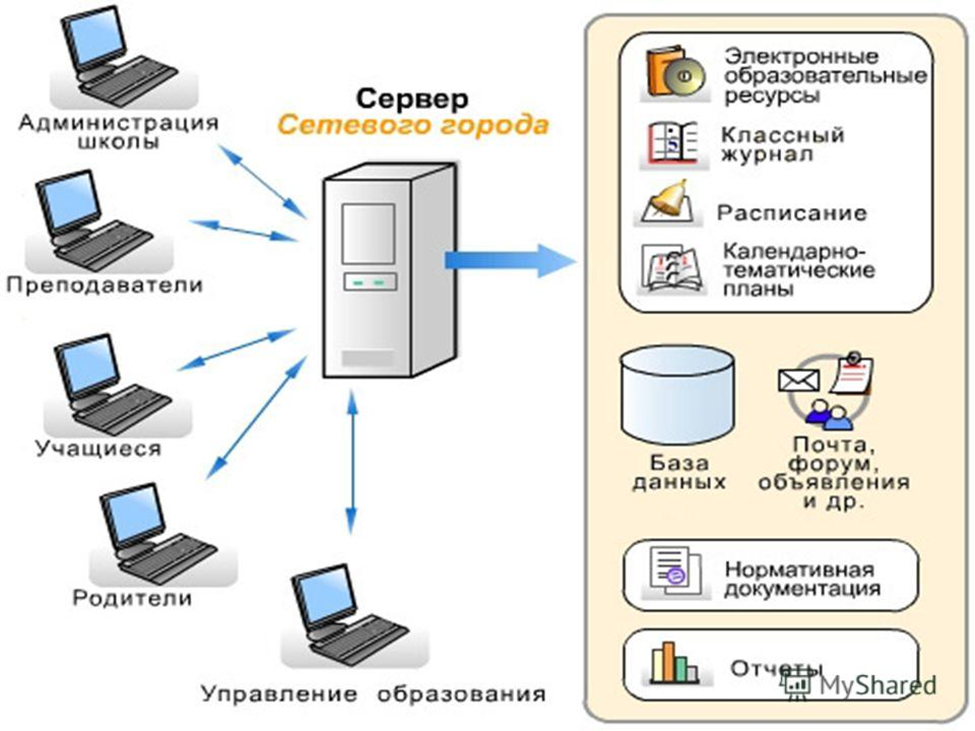 АИС «Сетевой Город. Образование» - предназначена для комплексной автоматизации основных и вспомогательных учебно-воспитательных процессов в ОО и предоставляет следующие возможности:фиксация хода образовательного процесса и результатов освоения основной образовательной программы;планирование образовательного процесса;размещение и сохранение материалов образовательного процесса;вести портфолио проектов и личные портфолио;создавать собственные учебные курсы, которые в дальнейшем могут быть использованы другими педагогпми.взаимодействие между участниками образовательных отношений: доска объявлений; каталог школьных ресурсов; портфолио; внутренняя электронная почта; форум; SMS-сервис;возможность использования данных для решения задач управления образовательной деятельностью (административные и итоговые отчёты, а также все формы ФГСН);взаимодействие образовательной организации с органами, осуществляющими управление в сфере образования;соответствие информационной образовательной среды законодательству Российской Федерации;«Е-услуги. Образование» – автоматизированная информационная система (АИС), позволяющая реализовать следующие государственные и муниципальные услуги в электронном виде в сфере образования:прием заявлений, постановка на учет и зачисление детей в образовательные организации, реализующие основную образовательную программу дошкольного образования (детские сады);зачисление в образовательную организацию;предоставление путевок детям для организации отдыха в дневных и загородных лагерях;предоставление информации об организации общедоступного и бесплатного дошкольного, начального общего, основного общего, среднего (полного) общего образования, а также дополнительного образования в общеобразовательных организациях, расположенных на территории субъекта Российской Федерации;предоставление информации об организации начального, среднего и дополнительного профессионального образования.Таким образом, при условии положительного решения обозначенных проблем, мы получаем функциональную модель комплексного использования информационных и коммуникационных технологий в организации и управлении образовательным процессом (модель ИКТ-насыщенной образовательной среды образовательного учреждения) так необходимую сегодня для реализации ФГОС дошкольного образования. Приходится признать, что эпоха перемен в ускоряющейся информационной и социальной реальности — это не имеющий начало и конец период истории, а перманентное состояние развития современного человечества. Управляющая система состоит из двух структур: I структура – общественное управление: Педагогический совет; Управляющий совет; Совет родителей, деятельность которых регламентируется Уставом ДОО и соответствующими положениями. II структура – административное управление, которое имеет линейную структуру: I уровень – заведующий ДОО. Управленческая деятельность заведующего обеспечивает - материальные, организационные, правовые, социально – психологические условия для реализации функции управления образовательным процессом в ДОО. Объект управления заведующего – весь коллектив. II уровень – заместитель заведующего по ВМР, заведующий хозяйством, старшая медицинская сестра.Объект управления управленцев второго уровня – часть коллектива согласно функциональным обязанностям. III уровень управления осуществляется воспитателями, специалистами и обслуживающим персоналом. Объект управления – дети и родители. Непосредственное управление учреждением осуществляет заведующий: распоряжается имуществом учреждения в пределах прав, предоставленных договором между Учредителем и Учреждением; в соответствии трудовым законодательством принимает на работу и увольняет сотрудников ДОО, осуществляет расстановку кадров, поощряет работников учреждения, налагает взыскание; несет ответственность за деятельность учреждения перед Учредителем; издает приказы, распоряжения регламентирующие деятельность ДОО в рамках своей компетентности. осуществляет руководство учебно-воспитательной работой учреждения: определяет место каждого педагога в воспитательно-образовательной работе с детьми, мобилизует воспитателей на решение задач, поставленных концепцией дошкольного воспитания перед дошкольным учреждением, привлекает к их решению родителей воспитанников. Управленческая деятельность заведующего обеспечивает: материальные; организационные; правовые; социально-психологические условия для реализации функции управления образовательным процессом в ДОО, а также ведет всю документацию детского сада по основной деятельности, по учету воспитанников, кадровому учету, ведет работу по информатизации учреждения.Деятельность ДОО и участников образовательного процесса регламентируется в части, не урегулированной Уставом МБДОО, следующими локальными актами: Договоры, заключенные между ДОО и  работниками; Договоры, заключенные между ДОО и родителями (законными представителями); Правила внутреннего распорядка в ДОО; Правила приема в ДОО; Инструкции по охране труда; Должностные инструкции; Положение о Управляющем совете ДОО; Положение о педагогическом совете ДОО; Положение об оплате труда; Положение о материальном стимулировании и поощрении работников ДОО; Положение о Совете родителей  ДОО. Реализуемые образовательные программы: «От рождения до школы»  под  редакцией  Н.Е. Вераксы, Т.С. Комаровой, М.А. Васильевой - М.: Мозаика – Синтез 2014г. ,парциальные программы:по художественно-эстетическому развитию - К.В.Тарасова  «Гармония». Программа развития музыкальности у детей. М.1993; О.П.Радынова «Музыкальные шедевры». Авторская программа. М. Гном-Пресс. 1999; А.И. Буренина «Ритмическая мозаика». Программа по ритмической пластике для детей. СП. 2000;по физическому приоритетному направлению в деятельности - Республиканская программа по физическому воспитанию для дошкольников. МО РС(Я); «КЭНЧЭЭРИ». Физкультурный комплекс нормативов. МО РС (Я),Приоритетное направление: физическое развитие детей. Режим работы: 12 часов, с 8.00 до 20.00 часовМБДОУ «УНДС общеразвивающего вида  №36 «Березка» является звеном муниципальной системы образования Оймяконского улуса, обеспечивающим помощь семье в воспитании и обучении детей дошкольного возраста с 1 г.6 мес. до 7 лет (при наличии потребности родителей (законных представителей) разрешается прием детей в Учреждение с 2-х месяцев)  и рассчитано на 140 детей.Окружающая зона: Здание расположено на краю поселка в малонаселенном районе. В его окружении следующие объекты: ВИГРЭ, Административные здания, творческий центр «Пегас», МКУ «УОМО «Оймяконский улус (район), «Поиск», ЦУБ, Пенсионное управление, «Саха-Телеком».Климатические условия: ОУ находится в промышленном поселке на севере республики в суровых климатических условиях.Основные  направления деятельности МБДОО: физическое, социально-коммуникативное, познавательное, речевое, художественно-эстетическое развитие детей. Таблица 1.Текущее кадровое обеспечение образовательного процессаКачественный анализ педагогических кадров.Комплектование педагогическими кадрами осуществляется в соответствии штатного расписания  и Положения о ДОУ.  В штате специалисты: музыкальный руководитель, преподаватель ритмики, педагог-психолог, логопед, руководитель физического воспитания.Комплектование педагогическими кадрами  93,3 %.Высшее образование имеют 8 педагогов, н/высшее – 1, среднее специальное 4, Обучаются в высшем уч. заведении – 2.Высшую категорию имеет 1 педагог, первую категорию – 3 педагога, соответствуют занимаемой должности – 8 педагогов, 2 педагога без категории.Средний возраст – 33 г. Имеют награды 	Отличник народного просвещения РФ – 1 чел 	Отличник образования РС (Я) –1 чел.  	Почетная грамота ИКПРО – 1чел. 	Почетная грамота МО РС (Я) – 3 чел. 	Знак «За вклад в развитие ДО» -1чел 	Ветеран труда РФ- 2 чел.Все педагоги систематически повышают свой профессиональный уровень, участвуют в работе педагогических советов, а также - районных методических объединений. Таблица  2.Состав  групп воспитанниковРассматривая процессы повышения эффективности образовательного и управленческого процессов через призму информатизации, мы считаем, что компьютер может и должен стать тем инструментом, который позволяет: во-первых, повысить эффективность занятий, так как: включение в образовательный процесс мультимедиа материалов (видео, звука, иллюстрационного материала) повышает его наглядность; использование цифровых образовательных ресурсов предметной направленности позволяет организовать изучение материала обучающимся индивидуально, в наиболее предпочтительном для него темпе; компьютер позволяет включить межпредметные интеграционные процессы, так как он по своей сути инструмент надпредметный, а применение, к примеру, одних и тех же программных средств и алгоритмов при решении задач акцентирует внимание на общности изучаемых тем и законов; сетевые возможности компьютера позволяют выйти в поисках необходимой информации за рамки учебной аудитории, того объема информации, которая предоставляется педагогом или родителями. В ДОО создан постоянно пополняющийся и обновляющийся сайт, на котором располагается информация: об ДОО и его основных направлениях, об истории и развитии сада и его традициях, о воспитанниках, о педагогических работниках. На сайте сада размещаются важные документы, касающиеся организации образовательного процесса – публичный отчет заведующего, документы, регламентирующие работу сада. Деятельность  в области информатизации образовательного процесса и управления образовательным учреждением в 2015-2016г.г. была направлена на решение ряда задач: 1. Последовательное развитие уникальной информационной среды, формирующейся в учреждении в течение последних лет и предоставляющей широкий спектр возможностей всем участникам образовательного процесса детского сада и ее социальным партнерам для получения всесторонней своевременной информации, личностного и профессионального саморазвития. 2. Позиционирование информационного пространства ДОО, как части общей информационной среды района и города, участие во всех проектах, связанных с развитием сетевого взаимодействия, глобального информационного обмена, партнёрства и сотрудничества. 1. Последовательное развитие уникальной информационной среды. В период с 2014 по 2016 годы последовательно выполнялась задача технического оснащения мультимедийного и аудиовизуального сопровождения образовательного процесса, воспитательной, экспериментальной и методической работы детского сада. За указанный период приобретены 10 нэтбуков-планшетов, 3 компьютера с мощными аппаратными характеристиками, 2 МФУ, 2 смарт-доски, 2 цветных принтера с системой непрерывной подачи чернил, 2 ламинатора, был оснащён кабинет психолога интерактивным оборудованием (2 интерактивных песочницы, интерактивная доска, управляемое светодиодное оборудование), приобретена цифровая лаборатория для дошкольников и младших школьников "Наураша в стране Наурандии". На внутренней территории детского сада было добавлено две точки доступа для улучшения бесперебойной работы в сети Интернет.  Поступление и обновление указанной техники явилось важным шагом в развитии информатизации сада, что позволило активировать процесс освоения педагогами технического компонента реализации информационно-коммуникационных технологий, отражающего уникальность детского сада в системе образования посёлка и района как площадки, реализующей информационные технологии в образовании.  Информатизация детского сада в части оснащения программно-техническими средствами предполагала реализацию следующих компонентов: • ДОО стремится выполнить требования по переходу образовательных учреждений на использование свободного программного обеспечения на отдельных автоматизированных рабочих местах (операционная система Linux, пакет OpenOffice и другие). Но учитывая многообразие прикладного, в том числе, педагогического программного обеспечения, функционирующего исключительно под управлением Windows, приоритетным является вариант пролонгации лицензионного соглашения на использование программных продуктов MicroSoft с параллельным использованием программных продуктов свободного распространения.  Количество компьютеров, на которых установлен ПСПО 7 компьютеров + 10 ноутбуков. • Особое значение имеет закупка программ противодействия иным Интернет-угрозам. В связи с этим с 2012 года детский сад закупает программное обеспечение (программа AntiVirus Kaspersky). Ежегодно продляется лицензия на все компьютеры и ноутбуки.  • Сформулированы базовые принципы системы электронного документооборота в локальной сети учреждения. Для этого в декабре 2015 года было приобретено программное обеспечение из серии Программного центра "Помощь образованию" (Детский сад «Питание», «Здоровье», «Образование», заключен договор с АКТИОН  «МЦФЕР» на доступ к АИС Образование и электронным журналам. Планируется обновлять содержание сервера с доступом всех пользователей (ПК) к общим материалам.  Важной потребностью в информатизации учреждения являлась регламентация функционирования различных компонентов электронно-информационной среды сада. В 2015-2016 гг. продолжен процесс разработки инструкций (в том числе – по охране труда) по работе с компьютерной, мультимедийной техникой, содержание приказов для всех участников образовательного процесса, должностных инструкций для лиц, ответственных за осуществление информатизации.  Проведена оценка финансовых и технических возможностей МБДОО для приобретения нового програмного обеспеченя и дополнительного мультимедийного оборудования в кабинет технических средств.Первые шаги проведены по систематизации (каталогизация) ресурсов в электронном формате пока на съёмных носителях.  В 2015-2016 гг. продолжен мониторинг востребованности информационных используемых технологий. Полученные данные помогут не только делать выводы о необходимости дооснащения теми или иными прикладными программами, электронными учебными комплектами, но и дадут материал для последующей дифференцированной оценки результатов педагогического труда и дальнейшего повышения их квалификации, материального стимулирования достижений в области информатизации. На сайте детского сада расширены информационные возможности сайта, введены дополнительные разделы, сервисы информирования о работе сада – размещена текущая документация, необходимая родителям, графики мероприятий, сведений о безопасности, охране здоровья, локальные акты сада, требующие обсуждения, открыты тематические странички и постоянные рубрики отдельных специалистов (психолог, логопед, заместитель заведующей по ВМР и др.). При расширении информационного контента (размещенной информации) детского сада на официальном сайте сделан акцент на представлении информационно емких творческих продуктов, отражающих жизнь детского сада. В связи с этим, намечен план создания фильмов, роликов об учреждении в профессиональном HD-качестве, создание интерактивных презентаций, виртуальных экскурсий по саду. Особое значение имеет привлечение к работе по созданию таких продуктов заинтересованных педагогов и родителей. Кроме того, создание кабинета технических средств обучения позволит существенно повысить качество повышения квалификации в области информационных технологий на базе детского сада и за счёт его ресурсов. В 2017 году планируется подключение Оймяконского улуса к  высокоскоростному интернету и другим телекоммуникационным услугам благодаря оптоволоконной линии, которую тянут в настоящее время с Усть-Алданского улуса.  Возможности сетевого взаимодействия умножатся в разы. Информационно-методические центры предлагают для педагогов расширенные возможности сотрудничества, участие в конкурсах, олимпиадах, фестивалях с использованием ИКТ и получение документов о повышении квалификации.  Таким образом, к 2016 году в детском саду создана и реализуется информационная среда, достаточная для успешной реализации образовательного процесса и позволяющая выстраивать и реализовывать в будущем перспективу развития детского сада в условиях реформирования структуры образования, реализации нового поколения федеральных государственных образовательных стандартов, поиска и апробации модели «эффективного дошкольного учреждения» на основе информационно-коммуникативных технологий. Но использование единого информационного поля в образовательном учреждении пока носит бессистемный характер. Педагогами используются готовые ЦОР. Разработкой и использованием собственных ЦОР пока не занимается никто. Использование ИКТ в образовательной деятельности стихийное, порой не запланированное. Пассивность педагогов в области информационно-коммуникационных технологиях и применения их в повседневной практике, думаю, исчезнет, когда появится возможность подключения к высокоскоростному интернету и открытия Виртуального детского сада в рамках проекта Министерства образования и науки Российской Федерации  «Обеспечение дистанционной методической поддержки дошкольного образования, для реализации ФГОС и требований к структуре основной общеобразовательной программы дошкольного образования и современных методик дошкольного образования». Задачей педагогов станет познакомить родителей с особенностями развития детей и ухода за ними, сформировать понимание проблем ребенка в интеллектуальном, речевом, психическом и физическом развитии, поможет обучиться методам воспитания и специальным навыкам взаимодействия с детьми с учетом индивидуальных особенностей ребенка, вооружить родителей разнообразными практическими и теоретическими знаниями и умениями, которые могут им понадобиться в процессе воспитания детей с ограниченными возможностями в семье. Проблема: недостаточная скорость работы Интернета для полноценной работы компьютерного класса. Появилась потребность в новом автоматическом програмном обеспечении обеспечении для сетевого взаимодействия с социумом.Перспективы:  подведение высокоскростного интернета в Оймяконский улус исправит ряд проблем ДОО.Необходимо создание модели и структуры виртуального детского сада для эффективного управления ДОО.2.2. Создание модели и структуры Виртуального детского сада для эффективного управления ДООМодель построения единого информационного пространства представляет собой целостную образовательную систему, взаимодействующих компонентов, отличающихся своей разнородностью, но в совокупности обусловливающих эффективную организацию образовательного процесса. Модель определяет среду как многокомпонентную систему, включающую в себя информационное обеспечение педагогической деятельности, наукоемкое программное обеспечение, системы информационной интеграции дошкольного учреждения с родителями и педагогической общественностью, технические средства, базы данных и информационно-справочные системы, средства компьютеризации организационно-управленческой деятельностей, присущих любому детскому саду. В данной модели спроектированы все ресурсы качественного обновления – стратегия информационного образования, самые современные образовательные программы, возможности интерактивного оборудования; система методической поддержки педагогов ДОО, направленная на подготовку кадров к работе с новыми технологиями.Рисунок 3Вся модель предусматривает управление с четко выверенных научно методических позиций, корректируется в случае необходимости мониторингом, предупреждающим возможные риски от внедрения инноваций. Механизмы реализации модели. На первом этапе построения информационной образовательной среды в ДОО нами были изученыФЗ  273 «Об образовании в РФ»ФЗ от 27 июля 2006 г. №152-ФЗ «О персональных данных»ФЗ от 29 декабря 2010 г. №436-ФЗ "О защите детей от информации, причиняющей вред их здоровью и развитию"ФЗ от 27.07.2006 №149-ФЗ "Об информации, информационных технологиях и о защите информации"ФЗ от 9 февраля 2009 года №8-ФЗ «Об обеспечении доступа к информации о деятельности государственных органов и органов местного самоуправления»ФЗ от 9 февраля 2009 года №8-ФЗ «Об обеспечении доступа к информации о деятельности государственных органов и органов местного самоуправления».         Проведены организационные мероприятия: разработано Положение «О персональных данных»; подписаны соглашения об обработке персональных данных с родителями воспитанников, с работниками ДОО. Создана творческая группа из специалистов по реализации программы.Усовершенствовано материально-техническое обеспечение процесса информатизации: приобретены 4 административных компьютера, объединенных в единую локальную сеть; 2 ноутбука; мультимедийная система; нетбуки-планшеты в количестве – 10 штук; 2 интерактивных доски; имеется выход в интернет; созданы электронная почта, сайт ДОО;Результаты мониторинга кадрового потенциала (82 % - пользователи ПК) показали умение сотрудников работать в условиях применения информационного ресурса, их способность принимать ответственность за реализацию возможностей средств ИКТ при выполнении своих обязанностей, а также готовность к постоянному совершенствованию профессионального уровня .Было заключено соглашение о сотрудничестве между нашим учреждением и АКТИОН  «МЦФЕР» на доступ к АИС Образование, с целью создания и внедрения типовых моделей информационных систем управления работой дошкольных образовательных учреждений по всем аспектам их административной и финансово-хозяйственной деятельности, формирование единой информационной инфраструктуры управления дошкольным образовательным учреждением. Изучены  материалы Всероссийского форума «Образовательное пространство: проблемы, перспективы, решения» о преимуществах мобильного образования.На втором этапе управленческая деятельность направлена на построение всех компонентов информационной образовательной среды: Создание организационно - управленческого компонента: 1. Формирование единой информационной инфраструктуры детского сада - рабочая эксплуатация АИС «Сетевой город. Образование», «Е-услуги. Образование», информационного програмного обеспечения АКТИОН  «МЦФЕР»  (для заведующей, медсестры, завхоза, заместителя заедующей по ВМР, педагогов), т. е. активное создание базы данных об учреждении, образовательной деятельности, сотрудниках, детях: - Сформирован электронный паспорт учреждения, где представлены общие сведения об учреждении, информация о помещениях, структуре учреждения, сведения для подготовки документов, необходимых для прохождения процедуры лицензирования и др. - Создан банк данных образовательной деятельности учреждения – ведение учета мероприятий, методическая работа, дополнительные образовательные услуги и др. - Создана информационная база сотрудников ДОО, ведение штатного расписания, табеля учета рабочего времени в электронной форме. - Создана информационная база о детях, посещающих ДОО, ведение учета посещаемости детей в электронной форме. Результаты обработки персональных данных дифференцировано доступны персоналу МБДОО, сотрудники работают в единой базе данных в соответствии с предоставленными им правами доступа. Полученная информация используется для принятия обоснованных управленческих решений, в педагогическом процессе и организации образовательной среды.2. Сейчас идет активная работа по внедрению проекта «Виртуальный детский сад».Создание научно-методического компонента: участие педагогов в качестве тьютеров в стажерских практиках дошкольных работников региона по применению ИКТ в образовательном процессе, использование ресурсов Интернет; внедрение системы практикумов по ходу реализации программы – овладение специализированными программными средствами, позволяющими выполнять некоторые управленческие функции: вести статистику, осуществлять учет деятельности, планировать отдельные виды деятельности, вести личные записи; формирование банка компьютерных обучающих программ, дидактических и методических материалов для использования их в работе; оснащение педагогов методическими пособиями и рекомендациями по использованию ИКТ в работе с детьми; повышения квалификации, подготовки и переподготовки педагогов ДОО через систему вебинаров, видеоконференций, проводимых специалистами группы кампаний «Аверс» (Гиль А.В., Толстовой М.В.) с педагогами ДОО; обмен опытом по использованию информационных ресурсов в профессиональной деятельности с педагогами детского сада № 74 «Забава» города Белгорода (заведующая Белова Л.А.); Удовлетворенные пользователи – критерий качества технологий                                                                                                                    Таблица 3 Пользователи                               Потребности                        Цель проекта :  создание информационно-методических условий, обеспечивающих повышение информационной культуры родителей и внедрение ИКТ в образовательное пространство ДОО.В условиях функционирования детского сада в  режиме  ФГОС ДО , в  МБДОО «УНДС №36 «Березка» разработана и внедряется Модель управления развитием образовательной системы ДОО на основе использования электронных ресурсов. Перед МБДОО «УНДС №36 «Березка»; ставится ряд задач:•создание организационно-управленческой базы;•создание научно-методической базы;•создание образовательной базы;•создание раздела взаимодействия с родителямиЗа основу  был взят  проект «Виртуальный детский сад» руководитель Проекта Комарова Тамара Семеновна - доктор педагогических наук, профессор. Для администрации дошкольной образовательной организацииВиртуальный детский сад – это информационно-образовательная среда (ИОС) для методической поддержки педагогов дошкольного образования, оказание помощи им в организации учебно-воспитательной работы в соответствии с Федеральным государственным образовательным стандартом дошкольного образования, для сетевого взаимодействия с родителями, воспитанниками и социумом.Для управления учебно-воспитательной работой образовательной организации в ИОС предусмотрена роль «Администратор дошкольной образовательной организации» (Администратор ДОО). Администратору ДОО предоставляются средства для управления образовательным процессом своей ДОО.После публикации образовательная программа ДОО и организация воспитательно-образовательного процесса станут доступны через Интернет всем участникам: воспитателям ДОО, родителям и Куратору.Для педагогов образовательной организации будет доступ к данным детей своей (своих) групп. Педагог сможет внести план на каждый день, который состоит из набора режимных моментов и мероприятий – например, физкультурные занятия, провести праздник, организовать игру и т.п. Каждый конспект будет иметь ссылку на медиаресурс, требуемый для проведения занятия. Например, текст сказки, потешки, стихотворения, картинку, презентацию, видео, аудио, ноты и т.п. Так как подготовка к занятию может проходить в одном месте, а проведение – в другом (где компьютер не подключен к сети Интернет), педагог может скачать конспект со всеми медиаресурсами и перенести на любой компьютер.Для родителей будет доступ к планам воспитателя группы, которую посещает его ребенок, имеет возможность посмотреть, какие мероприятия проводятся в группе, включая конспекты этих мероприятий, общаться с заведующим, воспитателями ДОО и другими родителями. Для родителя доступна медиатека, все ресурсы которой можно выстроить по возрасту и по порядку освоения. Таким образом, родитель получает рекомендованные медиаресурсы. Для детей с ОВЗ не посещающих дошкольные учреждения, а  так же для часто болеющих детей появиться Он-лайн возможность присутствовать в образовательном процессе и общаться со сверстниками.           Создавая проект «Виртуальный детский сад»  ,  учитываем  тот факт, что современная российская семья является активным пользователем Интернет. Современные родители дошкольников являются участниками различных Интернет-сообществ, тематических порталов, сайтов и других Интернет-ресурсов.             Создание компонента взаимодействия с родителями на основе ИКТ-технологий - инновационный ресурс, который позволяет оперативно устанавливать обратную связь с семьей, расширяет возможность оказания различным категориям семьи своевременной многопрофильной помощи, психолого-педагогической поддержки и сопровождения.Важно отметить, что такой интерактивный режим взаимодействия ДОО с семьями воспитанников не противопоставляет и не исключает традиционные формы работы с семьей через непосредственное «живое общение», а скорее обогащает и дополняет их, учитывая современные реалии жизни.Анализ готовности педагогов МБДОО «УНДС №36 «Березка» к введению проекта «Виртуальный детский сад» .В ДОО 80% педагогов имеет большой  опыт работы и  прошли курсы повышения квалификации по использованию ИКТ и могут транслировать его молодым специалистам, а 30% молодых специалистов, которые ИКТ владеют в связи с включенной программой обучения студентов. Модель информационной  среды виртуального детского садаРисунок 1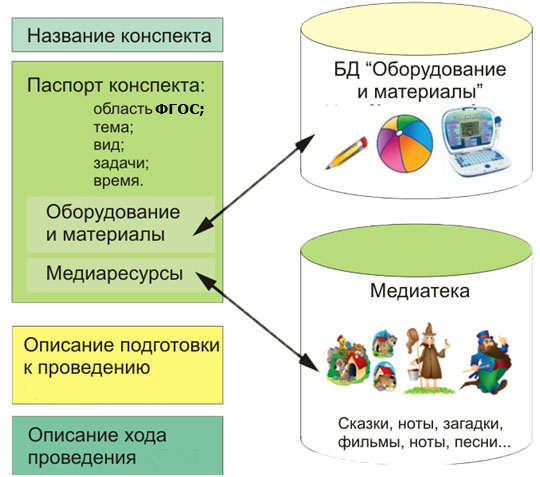 Этапы реализации проекта1 этап  Организационно-подготовительный.1.1 Анализ состояния готовности ДОО и педагогов к введению проекта «Виртуальный детский сад»проекта " использованием электронных ресурсов.- анализ материально-технического обеспечения ДОО- определение путей совершенствования методической работы с педагогами.1.2 Разработка программы методического сопровождения введения проекта «Виртуальный детский сад».2 этап Внедренческий.2.1 Реализация разработанной программы повышения компетентности педагогов  с использованием электронных ресурсов.Основные направления работы:- создание электронного ресурса «Виртуальный детский сад»- создание базы  норамтивно-правовой документации- создание базы пакета документов для педагогов по работе с детьми по 5 областям.- раздел инновационных разработок- особенности работы с  родителями в новых условиях с использованием электронных ресурсов;- использование ИКТ для дистанционного общения, распространения профессионального опыта.3.Этап Обобщающий 3.1 Оценка эффективности реализации программы по всем направлениям работы.3.2 Выявление, обобщение педагогического опыта в условиях введения проекта «Виртуальный детский сад» в практику ДОО.3.3 Определение путей, дальнейшего совершенствования методической работы для сопровождения проекта «Виртуальный детский сад».Выводы по главе.1. Уникальность опыта ДОО заключается в оснащении и использовании высокотехнологичного оборудования, создании эффективной системы управления инновационными процессами.2. В ходе реализации созданной модели стали ощутимы социально-педагогические эффекты. 3. Пополнены информационные ресурсы МДОО: создан информационно-аналитический банк; 4. Повысилось качество управленческой деятельности. Реализация управленческих функций на базе ИАС позволило: хранить большие объемы данных, экономить время при организации поиска тех или иных сведений, компьютеризировать их обработку с последующей визуализацией результатов, составлять стандартные и управленческие отчеты по работе ДОО, на данных электронного паспорта учреждения, личных дел сотрудников и воспитанников строить отчеты с динамически определяемым поисковым запросом и формой предоставления информации. 5. Повысился уровень информационной культуры, профессионализма и ИКТ компетентности педагогов. 6. Развитие педагогического творчества, стимулирование инновационных процессов в ДОО демонстрируют разработанные и реализованные социально-значимые проекты с использованием ИКТ. 7. Создана активно действующая, работоспособная система поддержки семейного воспитания, через использование ИКТ.8. Результаты инновационной модели развития ДОО были представлены на: улусной педагогическом конференции работников образования (сентябрь  2016 г);ЗаключениеИнформатизация управления образовательными структурами - это сложный системный процесс, обусловленный внешними требованиями социального окружения, внутренними потребностями самого образовательного учреждения и затрагивающий изменения в различных механизмах управления.В ходе исследования были решены поставленные в начале работы задачи:рассмотрены  составляющие  и  характеристики информационной среды детского сада;- изучены составляющие информационной  культуры и способы  ее  формирования;- рассмотрены многокомпонентные модели, отражающие структуру, состав, систему информационной среды дошкольного учреждения;- разработана  модель управления развитием дошкольного учреждения на основе активного внедрения ИКТ;- сформирована система взаимодействия с родителями, воспитателями (использование информационных и коммуникационных технологий в управлении, воспитательно-образовательном процессе ДОО) в рамках проекта «Виртуальный детский сад».Разработанная нами информационная модель управления развитием образовательного учреждения послужила основой для построения информационной системы.Апробация построенной информационной модели показала, что она позволяет обеспечить руководителя и другие центры формирования управленческих решений достоверной, актуальной и достаточной информацией. Для повышения эффективности работы в информационной модели группировка показателей произведена по модулям.Практика использования информационной модели управления развитием образовательного учреждения, по нашему мнению, позволила существенно повысить эффективность труда руководителя за счет:- уменьшения времени на получение и обработку информации;- обеспечения постоянного контроля за основными показателями работы образовательного времени;- обеспечения централизации в хранении информации;- снижения доли бумажной обработки данных.Активное использование построенной информационной модели показывает положительный эффект при осуществлении управленческих функций: планирования, организации, руководства и контроля с точки зрения эффективности и снижения затрат всех видов обеспечивающих ресурсов.Процесс создания и внедрения информационной модели управления показал, что сама процедура введения и активного использования обладает обучающим эффектом. Позволяет руководителям повысить свою ИКТ-компетентность, переосмыслить и оценить возможности современных средств обработки информации, получить новые знания из теории управления базами данных и информационных систем, более детально изучить приоритетные направления информатизации образования и увидеть перспективы развития.Представленная информационная модель управления развитием образовательного учреждения может послужить оригинальной логически-обоснованной схемой реализации системного подхода в управлении образования на различных уровнях.Изложенные в настоящем исследовании выводы и предложения не претендуют на окончательное и исчерпывающее решение проблемы эффективности управления образовательным учреждением на основе использования информационно-коммуникационных технологий.Дальнейшее изучение проблемы может быть связано с выявлением и исследованием закономерностей, принципов, условий протекания информационных потоков внутри образовательной организации, а также в исследовании особенностей формирования различных видов информации в различных структурных подразделениях.Другим перспективным направлением развития и модернизации информационной модели управления развитием образовательного учреждения может стать разработка системы поддержки принятия решений. Например, определение соответствия результатов работы образовательного учреждения показателям, имеющим нормативно-правовое закрепление, или принятие решения по движению контингента или кадров и т.п.Список литературыАладышев С.С. Технология структурирования информационных массивов в деятельности директора образовательного учреждения. – Барнаул: БПГУ.- 2000г.Андриянова О.Г. и др. Повышение качества и эффективности внутришкольного управления на основе использования новых информационных технологий. // ИТО- 2002г.Аниськин В.Н., Пугач В.И., Фишман Л.И. и др. Компьютер как средство управления в педагогических системах: проблемы моделирования информационных связей Текст. / В.Н. Аниськин и др. Самара: СГПИ, 1993. -115 с.Аницына Т.М. Единое информационное пространство ОУ // Методист. -2007. №7. - С.10-13.Башмаков, М.И. Информационная среда обучения /М.И. Башмаков, С.Н. Поздняков, Н. А. Резник – СПб, 2016. – 167 с.Белякова И.А. Компьютер организатор, учитель и делопроизводитель // Директор школы. - 2007. - №9. С.29-32.Богданов Е.Н., Кисель Н.В., Боровков А.Б. Управлять образовательным учреждением на основе системной компьютеризации. // Школьные технологии. – 2012., №1.Боровкова Т. И., Морев И. А. Мониторинг развития системы образования. Часть 1. Теоретические аспекты: Учебное пособие. Владивосток: Изд-во Дальневосточного университета, 2014. - 150 с.Булина-Соколова Е.И. Научно-педагогическое обеспечение процесса информатизации общего образования.: Автореф. дис. . д-ра пед. наук. М., 2010. -47 с.Быков В.Е., Винограй Э.Г. и др. Автоматизация управления в системе просвещения. – Томск. – 2004Водопьян, Г.М. О построении модели процесса информатизации школы / Г.М. Водопьян, А.Ю Уваров. – М.: Издатель, 2016. – 424 с.Воробьева C.B. Основы управления образовательными системами: учеб. пособие для студентов высш. учеб. заведений / C.B. Воробьева. М.: Издательский центр «Академия», 2008. - 208 с. Дзюбенко A.A. Новые информационные технологии в образовании. М., 2010.- 104 с.Доманский Е. Информационное общество и образование: мифология и реальность // Народное образование. 2008. - №2. - С.261-267.Дудинска Э., Мизла М. Управленческие информационные системы // Проблемы теории и практики управления.2014. -№ 2. - С. 114-120.Ильченко, О.А. Организационно-педагогические условия сетевого обучения / О.А. Ильченко. Дис. … канд.пед.н.: 13.00.08. – М., 2012. – 190 с.Ильясова Т.В., Полянская Е.Е., Фабрикантова Е.В. Современные информационные технологии в обучении: учебное пособие для студентов педагогических вузов / Мин-во образования и науки РФ; Оренбург, гос. пед. ун-т. Оренбург: Изд-во ОГПУ, 2006. 92 с.Информатизация образования: направления, средства, технологии: Пособие для системы повышения квалификации / Под общ. ред. С.И. Маслова. -М.: Издательство МЭИ, 2014. 868 с.Информатизация системы управления образованием в регионе (ИСУО) (на материалах Мурманской области): методическое пособие / Под ред. Л.Д. Рогозиной. М.: Издательство МГОУ, 2007. -150 с.Казаков С.Д. Принципы построения информационных систем в области управления образованием. // Педагогика.2011. -№ 3.Каракозов С.Д. Иерархическая совокупность связных информационно-образовательных систем как модель информатизации образования // Педагог. -2015.-№1 (18)Каракозов С.Д., Лопаткин В.М. Педагогическое проектирование информационных систем управления образованием // Ползуновский вестник. 2015. -№1. - С. 187-201.Ковалев, Г.А. Психическое развитие ребенка и жизненная среда / Г.А. Ковалев // Вопросы психологии. – 20133. – №1. – С. 13 – 23. – Режим доступа: http://voppsy.ru/issues/1993/931/931013.htm.Ковалевский А.Ф. Опыт применения новых информационных технологий при организации и проведении конференций. // Дистанционное и виртуальное обучение. – 2013., 4.Козлова О. Информатизация образования и школьная библиотека. - // Народное образование. - 2011., №5.Конаржевский Ю.А. Педагогический анализ учебно-воспитательного процесса и управление образовательным учреждением. - М. – 2011Мартынов Ю.В., Смольникова И.А. Уровни автоматизации управления в системе образования // Материалы научно-практической конференции «ИТО-2003»,-М.:, 2013.Новиков Д.А. Введение в теорию управления образовательными системами. М.: Эгвес, 2009. - 156 с.Реализация основных направлений информатизации образования и приоритеты развития (2009-2010 гг.) // Информатизация образования и науки. -2009.-№1.-С. 3-12.Редько J1.JI., Шумакова A.B., Веселов'а В.Г. Проектирование интегративного образовательного пространства педагогического вуза: монография. -Ставрополь: Изд-во СГГШ, 2010. 282 с.Сайков Б.П. Организация информационного пространства образовательного учреждения: практическое руководство. М.: БИНОМ. Лаборатория знаний, 2015.-406 е.: ил.Ясвин, В.А. Образовательная среда: от моделирования к проектированию / В.А. Ясвин. – М.: Смысл, 2011. – 365 с.Горячев А. В. О понятии Информационная грамотность, Информатика и образование,3 - 2011.Захарова, И. Г. Информационные технологии в образовании, учебное пособие для высш. учеб. Заведений, М, Академия, 2008.Приложение АПаспорт программы:Приложение BПАСПОРТцелевой программы информатизации детского садаПриложение СРезультаты диагностики уровня ИКТ - компетентности педагоговПриложение DДиагностическая карта использование педагогами ИКТ в работе .Результаты диагностики уровня ИКТ - компетентности персоналаПриложение EАНКЕТА для родителейАнкетируемых - 100Структура Сетевого города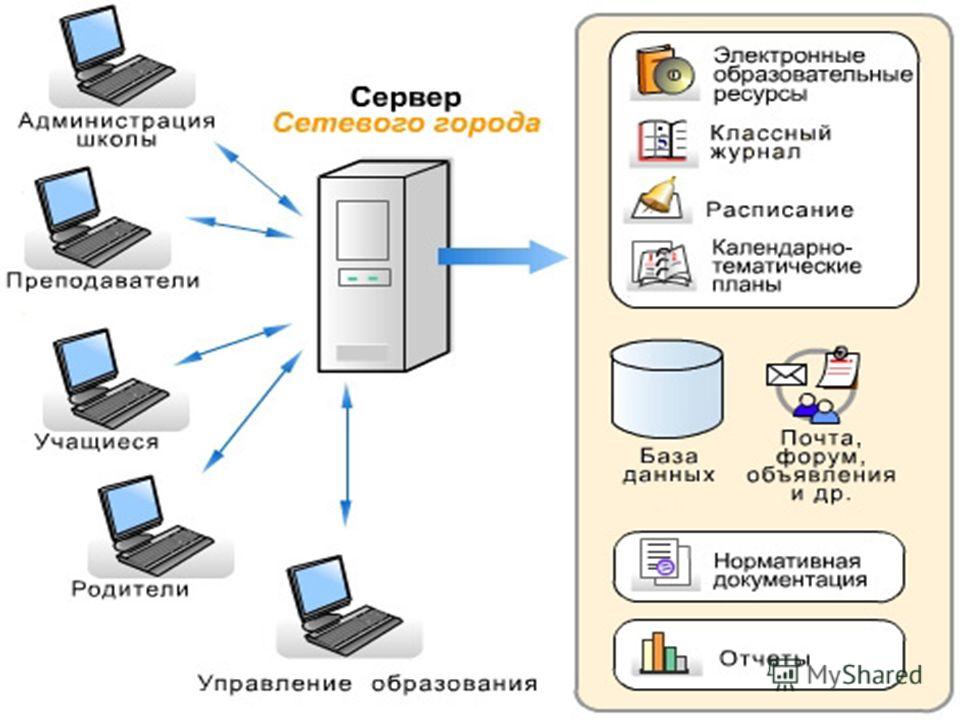 Наличие кадров по штатуНаличие кадров по штатуКоличество фактически работающихКоличество фактически работающихВакансииВакансииОбразовательный ценз (высшее и среднее профессиональное образование)%ВсегоПедагогиВсегоПедагогиВсегоПедагогиОбразовательный ценз (высшее и среднее профессиональное образование)%49.8517,25311411100%Возрастная группа  Количество воспитанников1младшая группа – с 1.5 до 3-х лет202 младшая группа - с 3-х лет до 4-х лет25Средняя группа – с 4-х до 5-ти лет28Старшая группа – с 5-и до 6-и лет27Подготовительная к школе группа (2шт.) с 6 лет до 7 лет46Наименование программы.«Программа развития муниципального бюджетного дошкольного образовательного учреждения общеразвивающего вида с приоритетным осуществлением деятельности по физическому развитию детей «Усть- Нерский детский сад №36 «Березка»Основания для разработки программы.Социальные и экономические изменения в обществе, модернизация образования, которая требует внесения соответствующих изменений в воспитательно-образовательную сферу ДОО, в условия организации учебно-воспитательного процесса, в целевые ориентиры;Федеральный закон от 21.12.2012 № 273-ФЗ "Об образовании в Российской Федерации" (далее – Федеральный закон "Об образовании в Российской Федерации")Приказ Министерства образования и науки Российской федерации  от 17 октября 2013 г. № 1155 « Об утверждении федерального государственного образовательного стандарта дошкольного образования».СанПиН 2.4.1.3049-13 "Санитарно -       эпидемиологические требования к устройству, содержанию и организации режима работы в дошкольных организациях (Постановление Главного государственного санитарного врача Российской Федерации от 15 мая 2013 г. №26).Конвенция о правах ребенкаУстав МДООФедеральный государственный образовательный стандарт дошкольного образования (утв. Приказом Минобрнауки от 14.10.2013  № 1155)Устав Муниципального бюджетного дошкольного образовательного учреждения Усть-Нерский детский сад общеразвивающего вида с приоритетным осуществлением деятельности по физическому развитию детей.Программа развития системы образования Оймяконского района«Порядок комплектования детей в дошкольное образовательное учреждение» утвержденными распоряжением главы МО «Оймяконский улус (район.) (с изменениями от 23.09.2011 г. № 198) с учетом местных условий.Основные исполнители программы.Участники образовательного процесса: заведующая, заместитель заведующей по воспитательной и методической работе, музыкальный руководитель, преподаватель ритмики, руководитель физического воспитания, воспитатели, фельдшер, старшая медицинская сестра,  массажист,  завхоз,
родительская общественность, представители социума, взаимодействующие с МБДООНазначение программыПрограмма развития предназначена для определения перспективных направлений развития образовательного  учреждения на основе анализа  работы МБДОО «УНДС №36 «Березка» за предыдущий период.В ней отражены тенденции изменений, охарактеризованы главные направления обновления содержания образования и организации воспитания, управление дошкольным учреждением на основе инновационных процессов.Сроки выполнения программы.2016 – 2019 годы.ПроблемаРазвитие дошкольного образовательного учреждения в условиях реализации новой государственной образовательной политики, становление открытой, гибкой и доступной системы образования.Объективное ухудшение  здоровья поступающих в детский сад детей, отрицательно сказывается на  получении ими качественного образованияНедостаточная готовность и включённость родителей в управление качеством образования  детей через общественно - государственные  формы управления.Необходимость  интенсификации педагогического труда, повышение его качества и результативности педагогов к применению современных образовательных технологий.Необходимость расширения сферы дополнительных образовательных услугЦель программы.Создание  интегративного  образовательного  пространства, обеспечивающего  полноценное  развитие  и  социализацию дошкольника, качество дошкольного образования, успешную адаптацию к школе выпускников детского сада. Основные задачи программы.Создать современную систему управления качеством образования МБДОО.Создать единое психолого-педагогическое пространство для развития и воспитания детей через формирование взаимодействия «Педагог – Ребенок – Родитель».Формировать целевые ориентиры дошкольного образованияв условиях реализации ФГОС.Способствовать   развитию   компетентности   педагогов, способных   творчески   осуществлять   профессиональную  педагогическую  деятельность,    непрерывно  развиваясьи самореализовываясь в ней как индивидуальность.Формировать  предметно-пространственную  развивающую образовательную   среду,   учитывающую   реализацию приоритетных направлений образовательной программыСоздать систему сетевой  формы взаимодействия в вопросах реализации  образовательной  программы,  используя  ресурсы муниципального образования, культуры, спорта;Создать с использованием    интерактивных   методов     устойчивые  связи  по  проекту  «Детский сад взаимодействие с семьей на принципах открытости и сотрудничества» и «Одарённые дети»Ожидаемые результаты реализации программы.Успешное внедрение ФГОС ДО в образовательный процесс МДОО и работа по новым образовательным стандартам;повышение компетентности педагогов в области применения ИКТ;внедрение информационных технологий в образовательный процесс;создание базы методических разработок с  использованием ИКТ для развития творческого потенциала ребенка в условиях ДОО;улучшение состояния здоровья детей способствует повышению качества их образования;повышение технологической культуры педагогов;расширение сетевого взаимодействия и интеграции в образовательном процессе.сформированность ключевых компетенций дошкольников, в соответствии с целевыми ориентирами ФГОС;рост творческих достижений всех субъектов образовательного процесса, овладение комплексом технических навыков и умений, необходимых для их реализации.активное включение родителей в образовательный процесс;снижение показателя заболеваемости детей на 1,5 д/дня;увеличение показателя посещаемости детьми на 3%;создание привлекательного  имиджа ДОО  в глазах всех субъектов образовательного процесса. Сроки реализации программы2016-2017г.г. – организационный этап2017-2018г.г.  - внедренческий этап2018-2019г.г  .- заключительный этапОтветственные исполнители основных мероприятий программы.Участники образовательного процесса.Система организации управления и контроля программы.Управление и корректировка программы осуществляется педагогическим Советом МБДОО «УНДС №36 «Березка».Контроль -  МКУ «УОМО «Оймяконский улус (район)Наименование –Программа информатизации ДООДата принятия решения о разработке программы–Май 2015год.Заказчик, руководитель программы–Администрация МБДОО «УНДС №36 «Березка»Разработчики программы–Н.А. Ткаченко – заведующая, М.Н. Зунгруева – зам. заведующей по ВМР,Н.А. Щербакова   – ответственный по информатизации.Цели и задачи программыЦели программы:создание в детском саду единой образовательной информационной среды;повышение качества образования через активное внедрение современных информационных технологий; переход на качественно новый уровень использования информационно-коммуникационных технологий в учебно-воспитательном процессе.Задачи программы:разработка и реализация плана повышения квалификации и переподготовки педагогических и руководящих работников детского сада;внедрение в работу администрации детского сада программных продуктов, обеспечивающих автоматизацию рабочих мест, формирование электронных баз данных, электронный документооборот;Организация дистанционного обучения дошкольников, в том числе одаренных детей по углубленным и расширенным программам;предоставление всем участникам системы образования возможностей обмена информацией посредством электронной почты, видеоконференций в целях организации внутрирайонных и межрегиональных связей, включая международные контакты; тиражирование и трансляция информатизации: создание и публикация в электронном и печатном виде изданий ( информационных бюллетеней и т. д.), отражающих общественную жизнь образовательного учреждения; оказание информационных услуг дошкольников и их родителям. Сроки реализации программы–2015г. – 2017г.Исполнители программыМБДОО «УНДС №36 «Березка»Ожидаемые конечные результаты реализации программыПовышение ИКТ компетенции администрации, воспитателей, воспитанниковСоздание действующей инфраструктуры, позволяющей повысить эффективность образовательной и управленческой деятельности в детского сада.Повышение качества управленческих решений за счёт использования более полной и достоверной оперативной информации на всех уровнях образовательного процесса. Создание электронных средств обучения и программно-методического обеспечения. Создание условий для развития технологии интерактивного дистанционного обучения.Создание системы методической поддержки педагогов в области новых информационных технологий.Повышение рейтинга детского сада.Уровень ИКТЛичные убежденияГруппа 1уровень работы на компьютере – нулевой, мотивация – отсутствует если высокое качество обучения достигается традиционными формами обучения, то нет необходимости в решении педагогических задач с привлечением  ИКТГруппа 2уровень работы на компьютере – базовый, мотивация – низкаяТехнологии  разнообразны и динамичны,  требуют больших временных  (искать в библиотеке Группа 3уровень работы на компьютере – нулевой, мотивация – высокаяИКТ - условия позволяют реализовать индивидуальный стиль образования и личный профессиональный рост, но нет уменийГруппа 4уровень работы на компьютере – базовый, мотивация – высокаяИКТ - условия позволяют реализовать индивидуальный стиль образования и личный профессиональный рост, есть  умения, необходима  потребность в развитии информационной культуры.Поиск и подбор дополнительных информаций для подготовки к  ОДИспользование презентаций, мультимедийных  пособий.Создание  базы данных воспитанников и их родителей.Методические разработки занятий по разным направлениям ОД.Использование  Интернет-ресурсов  для самообразования.Использование готовых ЦОР.Использование  в работе Смарт-технологийГотовность организовать обучение родителей и педагогов.Констатирующийэтап52%61%48%64%48%58%32%30%Контрольныйэтап84%99%100%95%100%89%78%85%1.Имеется ли у вас дома компьютер или ноутбук?КонстатирующийэтапКонтрольныйэтапДа7293нет2872.Считаете ли Вы, что компьютер или ноутбук  необходимо иметь в семье  так же холодильник , телевизор?Да4273Нет1818Не знаю309Иное1003. Сколько времени проводит Ваш ребенок за компьютером?30 минут20531 час3035Более часа 185Иное404.Цели использования компьютера ребёнком:Поиск интересной информации для ребёнка2241Поиск в Интернете информации (музыка, ролики, фильмы и т. д.) 2830Общение1210Просмотр фильмов00Чтение книг00Компьютерные игры10105. Что  дети предпочитают:игры-войны105стратегические0типа «тетрис»0графические56. Знакомы ли Вам  познавательно-образовательные сайты:http://detsad-kitty.ru – «Детсад» - сайт для детей и взрослых.012http://razigrushki.ru - «РазИгрушки» - сайт для детей и их родителей, которые заботятся о гармоничном развитии и воспитании своих детей.04http://www.baby-news.net – «Babynews»02http://packpacku.com http://www.zonar.info - "Оригами - Мир своими руками"1212http://www.1umka.ru - «Умка - Детский развивающий сайт».1214http://bukashka.org – «Букашка», сайт для дошкольников.014http://www.detkiuch.ru – «Обучалки и развивалки для детей их развития, воспитания, обучения и творчества».0147. Ваше отношение   к тому, что в детском саду будет использоваться в образовательных целях ИКТПоложительно6889Отрицательно42мало знаком с программой028.Какие консультации и рекомендации по использованию компьютера в саду и дома Вы бы хотели получить от воспитателей?:безопасность при работе с компьютером,210программы и приложения полезные для детей,3815мастер класс по работе на компьютере вместе с ребёнком3268иное9.Знакомы ли Вы с  сайтом  МБДОО № 36 «Березка»?Да 5889Нет142Не знаю о его существовании2